проект       Об утверждении административного регламента предоставления муниципальной услуги "Присвоение адресов объектам адресации, изменение и аннулирование такого адреса на территории Илья-Высоковского сельского поселения Пучежского муниципального района Ивановской области"      В  соответствии с экспертным заключением № 1109 от 16.05.2022 года на решение Совета Илья-Высоковского сельского поселения Пучежского муниципального района Ивановской области от 11.02.2013 № 28-п «Об утверждении административного регламента предоставления муниципальной услуги "Присвоение адресов объектам адресации, установление местоположений строениям на территории Илья-Высоковского сельского поселения Пучежского муниципального района Ивановской области", на основании Федерального закона Российской Федерации от 27.07.2010 N 210-ФЗ "Об организации предоставления государственных и муниципальных услуг", в соответствии с Федеральным законом Российской Федерации от 06.10.2003 N 131-ФЗ "Об общих принципах организации местного самоуправления в Российской Федерации",  руководствуясь Уставом Илья-Высоковского сельского поселения Пучежского муниципального района Ивановской области, Постановляю:     1. Утвердить административный регламент предоставления муниципальной услуги "Присвоение адреса объекту адресации, изменение и аннулирование такого адреса" согласно приложению.     2. Признать утратившими  силу:   2.1.    Постановление администрации Илья-Высоковского сельского поселения Пучежского муниципального района Ивановской области от 11.02.2013  № 28-п Об утверждении административного регламента предоставления муниципальной услуги " Присвоение адресов объектам недвижимости, установление местоположений строениям  на территории Илья-Высоковского сельского поселения " считать утратившим силу.   2.2. Постановление администрации Илья-Высоковского сельского поселения Пучежского муниципального района Ивановской области от 10.02.2014  № 16-п «О внесении изменений и дополнений в постановление администрации Илья-Высоковского сельского поселения от 11.02.2013 г. № 28-п «Об утверждении административного регламента предоставления муниципальной услуги  «Присвоение адресов объектам недвижимости, установление местоположений строениям  на территории Илья-Высоковского сельского поселения»    2.3. Постановление администрации Илья-Высоковского сельского поселения Пучежского муниципального района Ивановской области от 03.09.2015  № 157-п «О внесении изменений и дополнений в постановление администрации Илья-Высоковского сельского поселения от 11.02.2013 г. № 28-п «Об утверждении административного регламента предоставления муниципальной услуги  «Присвоение адресов объектам недвижимости, установление местоположений строениям  на территории Илья-Высоковского сельского поселения»    2.4.  Постановление администрации Илья-Высоковского сельского поселения Пучежского муниципального района Ивановской области от 24.07.2019  № 56-п «О внесении изменений и дополнений в постановление администрации Илья-Высоковского сельского поселения от 11.02.2013 г. № 28-п «Об утверждении административного регламента предоставления муниципальной услуги  «Присвоение адресов объектам недвижимости, установление местоположений строениям  на территории Илья-Высоковского сельского поселения»       2.5. Постановление администрации Илья-Высоковского сельского поселения Пучежского муниципального района Ивановской области от 29.10.2021  № 65-п «О внесении изменений и дополнений в постановление администрации Илья-Высоковского сельского поселения от 11.02.2013 г. № 28-п «Об утверждении административного регламента предоставления муниципальной услуги  «Присвоение адресов объектам недвижимости, установление местоположений строениям  на территории Илья-Высоковского сельского поселения»        3. Опубликовать настоящее постановление в "Правовом вестнике Пучежского муниципального района" и разместить на официальном сайте Илья-Высоковского сельского поселения Пучежского муниципального района.       4. Контроль за исполнением настоящего постановления оставляю за собой.  Глава Илья-Высоковского    сельского поселения Пучежского                                                                                                                                      Приложение
                                                                                                  к постановлению администрации Илья-Высоковского сельского поселения Пучежского муниципального районаИвановской области от ..2022  №  -п
Административный регламент
предоставления муниципальной услуги "Присвоение адреса объекту адресации, изменение и аннулирование такого адреса на территории Илья-Высоковского сельского поселения Пучежского муниципального района Ивановской области "1. Общие положения      1.1 Предмет регулирования регламента.Административный регламент предоставления муниципальной услуги "Присвоение адреса объекту адресации, изменение и аннулирование такого адреса на территории Илья-Высоковского сельского поселения Пучежского муниципального района Ивановской области " разработан в целях повышения качества и доступности предоставления, определяет стандарт, сроки и последовательность действий (административных процедур) при осуществлении полномочий по предоставлению муниципальной услуги "Присвоение адреса объекту адресации, изменение и аннулирование такого адреса на территории Илья-Высоковского сельского поселения Пучежского муниципального района Ивановской области " (далее - Услуга) органами местного самоуправления (далее - Уполномоченный орган).       1.2. Заявителями на получение Услуги являются лица, определенные пунктами 27 и 29 Правил присвоения, изменения и аннулирования адресов, утвержденных постановлением Правительства Российской Федерации от 19.11.2014 N 1221 (далее - Правила, Заявитель):1) собственники объекта адресации;2) лица, обладающие одним из следующих вещных прав на объект адресации:- право хозяйственного ведения;- право оперативного управления;- право пожизненно наследуемого владения;- право постоянного (бессрочного) пользования;3) представители Заявителя, действующие в силу полномочий, основанных на оформленной в установленном законодательством порядке доверенности;4) представитель собственников помещений в многоквартирном доме, уполномоченный на подачу такого заявления решением общего собрания указанных собственников;5) представитель членов садоводческого, огороднического и (или) дачного некоммерческого объединения граждан, уполномоченный на подачу такого заявления решением общего собрания членов такого некоммерческого объединения;6) кадастровый инженер, выполняющий на основании документа, предусмотренного статьей 35 или статьей 42.3 Федерального закона от 24.07.2007 N 221-ФЗ "О кадастровой деятельности" , кадастровые работы или комплексные кадастровые работы в отношении соответствующего объекта недвижимости, являющегося объектом адресации.1.3. Информирование о порядке предоставления муниципальной услуги осуществляется Администрацией Илья-Высоковского сельского поселения:       посредством размещения информации, в том числе о графике приема заявителей и номерах телефонов для справок (консультаций), на официальном Интернет-сайте администрации Пучежского муниципального района в разделе Администрация поселений – Илья-Высоковское сельское поселение: pucheg.ru;         на информационных стендах в помещении Администрации по работе с обращениями граждан;по номерам телефонов для справок;проведения консультаций работниками Администрации.В многофункциональном центре по адресу: Ивановская область, г. Пучеж, ул. Максима Горького, д. 16, телефон для справок 8(49345)2-22-14.Формы заявления и иных документов, оформляемых непосредственно заявителями, представляемые в  Администрацию для предоставления муниципальной услуги в электронном виде должны быть доступны для копирования и заполнения в электронном виде на официальном Интернет-сайте: администрации Пучежского муниципального района в разделе Администрация поселений – Илья-Высоковское сельское поселение. Информирование о порядке предоставления муниципальной услуги производится по адресу: Ивановская область, Пучежский район, с. Илья-Высоково, ул. Школьная, д. 3.Телефон для справок: (49345) 2-71-36E-mail:  ivysokovo@yandex.ru .Заявление с приложением  документов в электронной форме может быть направлено через официальный Интернет-сайт Администрации  Илья-Высоковского сельского поселения.Информация о филиалах многофункционального центра размещена на сайте многофункционального центра.Информация о порядке предоставления муниципальных услуг в электронной форме размещается в присутственных местах (многофункциональных центрах предоставления государственных и муниципальных услуг, органах местного самоуправления).    1.4. Предоставление информации Заявителям по вопросам предоставления Услуги, в том числе о ходе предоставления Услуги осуществляется:- в устной форме при личном обращении в администрацию  или в многофункциональный центр;- посредством телефонной связи: 8(49345) 2-71-36;- с использованием электронной почты: ivysokovo@yandex.ru- с использованием портала ФИАС;- с использованием ЕПГУ;- через официальный сайт администрации Илья-Высоковского сельского поселения или многофункционального центра по форме обратной связи: http://ivysokovo.ru/- посредством почтового отправления: 155375,  Ивановская область, Пучежский район, с. Илья-Высоково, ул. Школьная, д. 3     1.5. Письменное обращение за информацией о порядке предоставления Услуги должно быть рассмотрено не позднее 30 дней.    Ответ на обращение, поступившее в форме электронного документа, направляется в форме электронного документа по адресу электронной почты, указанному в обращении, или в письменной форме по почтовому адресу, указанному в обращении.    1.6. В рамках предоставления Услуги заявителю обеспечивается возможность осуществить запись на прием через ЕПГУ, выбрав удобные для него дату и время приема.     При осуществлении записи на прием специалист администрации  не вправе требовать от заявителя совершения иных действий, кроме прохождения процедуры идентификации и аутентификации и указания цели приема.    Запись на прием должна осуществляться посредством интерактивного сервиса ЕПГУ, который в режиме реального времени отражает расписание работы органа или организации, или уполномоченного сотрудника на конкретную дату с указанием свободных интервалов для записи.    Специалист администрации  в течение одного рабочего дня отправляет в личный кабинет заявителя на Едином портале уведомление о записи на прием либо уведомление о необходимости указания цели приема.Запись на прием в многофункциональный центр осуществляется по телефону либо при личном обращении в многофункциональный центр.    1.7. Индивидуальное устное консультирование осуществляется специалистами администрации  при обращении Заявителя за консультацией лично, либо по телефону.   Время ожидания в очереди для получения консультации не должно превышать 15 минут. Время получения ответа при индивидуальном устном консультировании не может превышать 15 минут.   1.8. Индивидуальное письменное консультирование осуществляется при письменном обращении Заявителя. Письменный ответ подписывается Главой Илья-Высоковского сельского поселения  и содержит фамилию, имя, отчество и телефон исполнителя. Ответ направляется письмом, электронной почтой, факсом в зависимости от способа обращения Заявителя за консультацией или, если способ доставки не указан, то в зависимости от способа доставки, указанного в письменном обращении Заявителя.    1.9. При ответах на телефонные звонки специалисты администрации  подробно и в вежливой (корректной) форме информируют обратившихся по интересующим их вопросам. Ответ на телефонный звонок должен начинаться с информации о наименовании администрации, фамилии, имени, отчестве и должности специалиста, принявшего телефонный звонок.   1.10. Рекомендуемое время для консультации по телефону -5 минут.   1.11. При невозможности специалиста администрации, принявшего звонок, самостоятельно ответить на поставленные вопросы, телефонный звонок должен быть переадресован другому специалисту администрации или же должен быть сообщен телефонный номер, по которому можно получить необходимую информацию.   1.12. Во время разговора специалист администрации должен произносить слова четко, не допускать "параллельных" разговоров с окружающими людьми.   1.13. Одновременное консультирование по телефону и прием документов не допускается.2. Стандарт предоставления муниципальной услуги   2.1. Наименование муниципальной услуги: "Присвоение адреса объекту адресации, изменение и аннулирование такого адреса на территории Илья-Высоковского сельского поселения Пучежского муниципального района Ивановской области " .   2.2. Наименование органа местного самоуправления, предоставляющего Услугу: администрация Илья-Высоковского сельского поселения  Пучежского муниципального района Ивановской области.   2.3. При предоставлении Услуги администрация  взаимодействует с:- оператором федеральной информационной адресной системы (далее -Оператор ФИАС);- организациями, подведомственными органам местного самоуправления, в распоряжении которых находятся документы (их копии, сведения, содержащиеся в них).   2.4. При предоставлении Услуги запрещается требовать от Заявителя осуществления действий, в том числе согласований, необходимых для получения Услуги и связанных с обращением в иные государственные органы, органы местного самоуправления и организации, за исключением получения услуг, получения документов и информации, предоставляемых в результате предоставления таких услуг, включенных в перечень услуг, которые являются необходимыми и обязательными для предоставления Услуги.   2.5. Результатом предоставления Услуги является:- выдача Заявителю двух заверенных копий постановления администрации Илья-Высоковского сельского поселения Пучежского муниципального района Ивановской области о присвоении адреса объекту адресации, изменении и аннулировании такого адреса;- выдача Заявителю решения об отказе в присвоении объекту адресации адреса или аннулировании его адреса (Приложение N 4).   Окончательным результатом предоставления Услуги является внесение сведений об адресе объекта адресации в государственный адресный реестр.   2.6. Срок для принятия решения о присвоении адреса объекту адресации или аннулирование его адреса, решения об отказе в присвоении объекту адресации адреса или аннулирование его адреса, а также внесения соответствующих сведений об адресе объекта адресации в государственный адресный реестр  составляет 10 (десять) рабочих дней со дня поступления заявления о предоставлении Услуги с полным пакетом документов.   В случае предоставления заявления через многофункциональный центр, срок исчисляется со дня передачи многофункциональным центром заявления и документов в Уполномоченный орган.   2.7. Перечень нормативных правовых актов, регулирующих предоставление муниципальной услуги размещен на официальном сайте Илья-Высоковского сельского поселения  в информационно-телекоммуникационной сети "Интернет" .   2.8. Исчерпывающий перечень документов и сведений, необходимых для предоставления муниципальной услуги "Присвоение адреса объекту адресации, изменение и аннулирование такого адреса" и услуг, которые являются необходимыми и обязательными для предоставления Услуги при подаче Заявителями в администрацию Илья-Высоковского сельского поселения или многофункциональный центр заявления о присвоении объекту адресации адреса или аннулирование его адреса (Приложение N 1):   2.8.1. Документ, подтверждающий полномочия представителя Заявителя, если заявление заполняется и подается представителем: нотариально удостоверенная доверенность (если заявителем является гражданин) либо:- доверенность, заверенная подписью руководителя или Правила настоящего Кодекса о доверенности применяются также в случаях, когда полномочия представителя содержатся в договоре, в том числе в договоре между представителем и представляемым, между представляемым и третьим лицом, либо в решении собрания, если иное не установлено законом или не противоречит существу отношений и скрепленная печатью юридического лица (если заявителем является юридическое лицо);- доверенности военнослужащих и других лиц, находящихся на излечении в госпиталях, санаториях и других военно-лечебных учреждениях, которые удостоверены начальником такого учреждения, его заместителем по медицинской части, а при их отсутствии старшим или дежурным врачом;- доверенности военнослужащих, а в пунктах дислокации воинских частей, соединений, учреждений и военно-учебных заведений, где нет нотариальных контор и других органов, совершающих нотариальные действия, также доверенности работников, членов их семей и членов семей военнослужащих, которые удостоверены командиром (начальником) этих части, соединения, учреждения или заведения;- доверенности лиц, находящихся в местах лишения свободы, которые удостоверены начальником соответствующего места лишения свободы;- доверенности совершеннолетних дееспособных граждан, находящихся в учреждениях социальной защиты населения, которые удостоверены администрацией этого учреждения или руководителем (его заместителем) соответствующего органа социальной защиты населения.   2.8.2. Документ, подтверждающий полномочия представителя юридического лица, действующего без доверенности: протокол (выписка из протокола) об избрании руководителя в случае, если исполнительные органы юридического лица в соответствии с Уставом (Положением) избираются на основании решения органа управления, в иных случаях - приказ о назначении руководителя на должность (оригинал или копия, заверенная подписью руководителя и скрепленная печатью юридического лица), если сведения о наличии печати содержатся в Уставе;   2.8.3. Правоустанавливающие документы и (или) право удостоверяющие документы на объект (объекты) адресации;   2.8.4. Выписки из Единого государственного реестра недвижимости об объектах недвижимости, следствием преобразования которых является образование одного и более объекта адресации (в случае преобразования объектов недвижимости с образованием одного и более новых объектов адресации);   2.8.5. Разрешение на строительство объекта адресации (при присвоении адреса строящимся объектам адресации) и (или) разрешение на ввод объекта адресации в эксплуатацию;   2.8.6. Схема расположения объекта адресации на кадастровом плане или кадастровой карте соответствующей территории (в случае присвоения земельному участку адреса);   2.8.7. Выписка из Единого государственного реестра недвижимости об объекте недвижимости, являющемся объектом адресации (в случае присвоения адреса объекту адресации, поставленному на кадастровый учет);   2.8.8. Решение органа местного самоуправления о переводе жилого помещения в нежилое помещение или нежилого помещения в жилое помещение (в случае присвоения помещению адреса, изменения и аннулирования такого адреса вследствие его перевода из жилого помещения в нежилое помещение или нежилого помещения в жилое помещение);   2.8.9. Акт приемочной комиссии при переустройстве и (или) перепланировке помещения, приводящих к образованию одного и более новых объектов адресации (в случае преобразования объектов недвижимости (помещений) с образованием одного и более новых объектов адресации);   2.8.10. Выписка из Единого государственного реестра недвижимости об объекте недвижимости, который снят с государственного кадастрового учета, являющемся объектом адресации (в случае аннулирования адреса объекта адресации );   2.8.11. Уведомление об отсутствии в Едином государственном реестре недвижимости запрашиваемых сведений по объекту адресации (в случае аннулирования адреса объекта адресации)   2.8.12. Требовать от Заявителя иные документы, не предусмотренные настоящим Регламентом, не допускается, если иное не установлено законодательством.   2.9. Документы, предусмотренные п.п. 2.8.3 - 2.8.11 могут быть предоставлены Заявителем самостоятельно. В случае их непредставления специалист МФЦ осуществляет прием заявления о присвоении, изменении и аннулировании адресов, а специалист администрации запрашивает необходимые документы в соответствующих организациях в рамках межведомственного взаимодействия.   Уполномоченное лицо, ответственное за предоставление Услуги, не вправе требовать от   Заявителя представления документов и информации, отсутствие и (или) недостоверность которых не указывались при первоначальном отказе в приеме документов, необходимых для предоставления Услуги, либо в предоставлении Услуги, за исключением следующих случаев:а) изменение требований нормативных правовых актов, касающихся предоставления Услуги, после первоначальной подачи заявления о предоставлении Услуги;б) наличие ошибок в заявлении о предоставлении Услуги и документах, поданных заявителем после первоначального отказа в приеме документов, необходимых для предоставления Услуги, либо в предоставлении Услуги и не включенных в представленный ранее комплект документов;в) истечение срока действия документов или изменение информации после первоначального отказа в приеме документов, необходимых для предоставления Услуги, либо в предоставлении Услуги;г) выявление документально подтвержденного факта (признаков) ошибочного или противоправного действия (бездействия) должностного лица органа, предоставляющего Услугу, муниципального служащего, работника многофункционального центра, работника организации, предусмотренной частью 1.1 статьи 16 Федерального закона от 27.07.2010 N 210-ФЗ "Об организации предоставления государственных и муниципальных услуг" (далее - ФЗ N 210), при первоначальном отказе в приеме документов, необходимых для предоставления Услуги, либо в предоставлении Услуги, о чем в письменном виде за подписью руководителя органа, предоставляющего Услугу, руководителя многофункционального центра при первоначальном отказе в приеме документов, необходимых для предоставления Услуги, либо руководителя организации, предусмотренной частью 1.1 статьи 16 ФЗ N 210), уведомляется заявитель, а также приносятся извинения за доставленные неудобства.   2.10. Формы подачи заявления и получения результата предоставления Услуги:- очная форма - при личном присутствии Заявителя в администрации Илья-Высоковского сельского поселения или МФЦ;- заочная форма - без личного присутствия Заявителя (по почте, с использованием электронной почты, через ЕПГУ).Услугу в электронной форме могут получить только физические или юридические лица, зарегистрированные на ЕПГУ.Форма и способ получения документа и (или) информации, подтверждающих предоставление Услуги (отказ в предоставлении Услуги), указываются Заявителем в заявлении, если иное не установлено законодательством Российской Федерации.   2.11. Исчерпывающий перечень оснований для отказа в приеме документов, необходимых для предоставления Услуги.   В приеме к рассмотрению документов, необходимых для предоставления Услуги, может быть отказано в случае, если с заявлением обратилось лицо, не указанное в пункте 1.2 настоящего Регламента.Также основанием для отказа в приеме к рассмотрению документов, необходимых для предоставления Услуги, являются:- документы поданы в орган, неуполномоченный на предоставление Услуги;- представление неполного комплекта документов;- представленные документы утратили силу на момент обращения за Услугой (документ, удостоверяющий личность, документ, удостоверяющий полномочия представителя заявителя, в случае обращения за предоставлением Услуги указанным лицом);- предоставленные документы содержат подчистки и исправления текста, не заверенные в порядке, установленном законодательством Российской Федерации;- предоставленные в электронной форме документы содержат повреждения, наличие которых не позволяет в полном объеме использовать информацию и сведения, содержащиеся в документах для предоставления Услуги;- подача заявления о предоставлении Услуги и документов, необходимых для предоставления Услуги в электронной форме, произведена с нарушением установленных требований;- несоблюдение установленных статьей 11 Федерального закона от 06.04.2011 N 63-ФЗ "Об электронной подписи" условий признания действительности усиленной квалифицированной электронной подписи;- неполное заполнение полей в форме запроса, в том числе в интерактивной форме на ЕПГУ;- наличие противоречивых сведений в запросе и приложенных к нему документах.   2.12. Исчерпывающий перечень оснований для приостановления или отказа в предоставлении муниципальной услуги.Оснований для приостановления предоставления Услуги законодательством не предусмотрено.Основаниями для отказа в предоставлении Услуги являются случаи, поименованные в пункте 40 Правил:- с заявлением обратилось лицо, не указанное в пункте 1.2 настоящего Регламента;- ответ на межведомственный запрос свидетельствует об отсутствии документа и (или) информации, необходимых для присвоения объекту адресации адреса или аннулирования его адреса, и соответствующий документ не был представлен Заявителем (представителем Заявителя) по собственной инициативе;- документы, обязанность по предоставлению которых для присвоения объекту адресации адреса или аннулирования его адреса возложена на Заявителя (представителя Заявителя), выданы с нарушением порядка, установленного законодательством Российской Федерации, или отсутствуют;- отсутствуют случаи и условия для присвоения объекту адресации адреса или аннулирования его.   2.13. Перечень оснований для отказа в предоставлении Услуги, определенный пунктом 2.12 настоящего Регламента, является исчерпывающим.   2.14. Предоставление Услуги осуществляется бесплатно.   2.15. Максимальный срок ожидания в очереди при подаче заявления о присвоении, изменении и аннулировании адреса и при получении результата предоставления Услуги не может превышать 15 минут. Общее максимальное время приема и регистрации заявления не может превышать 15 минут.   2.16. Срок и порядок регистрации заявления на предоставление муниципальной услуги, в том числе в электронной форме.   Заявление на предоставление Услуги, поданное посредством почтового или электронного отправления, в том числе через ЕПГУ, регистрируется в день поступления в администрацию Илья-Высоковского сельского поселения.    Порядок регистрации заявления на предоставление Услуги, поданное в очной форме в многофункциональный центр, определяется соглашением о взаимодействии с многофункциональным центром.   Заявление на предоставление Услуги в очной форме при личном обращении или через представителя регистрируется непосредственно при подаче соответствующего заявления в администрацию Илья-Высоковского сельского поселения.    Заявление, поданное в заочной форме, регистрируется в день поступления заявления в администрацию Илья-Высоковского сельского поселения или МФЦ.    2.17. Требования к помещениям, в которых предоставляется Услуга, к местам ожидания и приема заявителей, размещению и оформлению визуальной, текстовой и мультимедийной информации о порядке предоставления Услуги.    Вход в здание оборудован информационной табличкой (вывеской), содержащей информацию о наименовании, местонахождении и адресе, режиме работы, графике приема, а также о телефонных номерах справочной службы.    Все помещения, в которых предоставляется Услуга, соответствуют санитарно-эпидемиологическим требованиям, правилам пожарной безопасности, нормам охраны труда.    Помещения для работы с заявителями оборудуются соответствующими информационными стендами, вывесками, указателями.    Места предоставления Услуги оборудуются стульями и столами, канцелярскими принадлежностями для оформления документов Заявителями.    В соответствии со ст. 15 Федерального закона от 24.11.1995 N 181-ФЗ "О социальной защите инвалидов в Российской Федерации" инвалидам обеспечиваются:- условия для беспрепятственного доступа к объектам, предназначенным для предоставления Услуги;- возможность самостоятельного передвижения по территории учреждения в целях доступа к месту предоставления Услуги, входа в учреждение и выхода из него, посадки в транспортное средство и высадки из него, в том числе с использованием кресла-коляски;- сопровождение инвалидов, имеющих стойкие расстройства функций зрения и самостоятельного передвижения, и оказание им помощи;- надлежащее размещение оборудования и носителей информации, необходимых для обеспечения беспрепятственного доступа инвалидов в учреждение, с учетом ограничений их жизнедеятельности;- дублирование необходимой для инвалидов звуковой и зрительной информации, а также надписей, знаков и иной текстовой и графической информации знаками, выполненной рельефно-точечным шрифтом Брайля, допуск сурдопереводчика и тифлосурдопереводчика;- допуск собаки-проводника при наличии документа, подтверждающего ее специальное обучение;- оказание необходимой помощи в преодолении барьеров, мешающих получение ими услуг наравне с другими лицам.    В случаях, если при предоставлении Услуги невозможно реализовать одно или несколько требований, предусмотренных данным пунктом, в полном объеме, Услуга предоставляется по согласованию с одним из общественных объединений инвалидов, по месту жительства (пребывания) инвалида или в дистанционном режиме.    2.18. Показатели доступности и качества Услуги:- возможность получения Услуги всеми способами, предусмотренными законодательством, в том числе через ЕГПУ;- возможность получения информации о ходе предоставления Услуги, в том числе с использованием информационно-коммуникационных технологий.- своевременность предоставления Услуги в соответствии со стандартом ее предоставления, определенным настоящим Регламентом;- отсутствие нарушений установленных сроков в процессе предоставления Услуги;- отсутствие обоснованных жалоб со стороны Заявителей;- отсутствие взаимодействия Заявителя с должностными лицами при предоставлении Услуги в электронной форме.   2.19. Исправление опечаток и (или) ошибок, допущенных в документах, выданных в результате предоставления Услуги.   2.19.1. В случае выявления Заявителем опечаток, ошибок в полученном заявителем документе, являющемся результатом предоставления Услуги, Заявитель вправе обратиться в администрацию с заявлением об исправлении допущенных опечаток и ошибок в выданных в результате предоставления Услуги документах.   2.19.2. Основанием для начала процедуры по исправлению опечаток и (или) ошибок, допущенных в документах, выданных в результате предоставления Услуги (далее - процедура), является поступление в администрацию заявления об исправлении опечаток и (или) ошибок в документах, выданных в результате предоставления Услуги (далее - заявление об исправлении опечаток и (или) ошибок).   2.19.3. Заявление об исправлении опечаток и (или) ошибок с указанием способа информирования о результатах его рассмотрения и документы, в которых содержатся опечатки и (или) ошибки, представляются следующими способами:- лично (Заявителем представляются оригиналы документов с опечатками и (или) ошибками, специалистом администрации, ответственным за предоставление Услуги, делаются копии этих документов);- через организацию почтовой связи (Заявителем направляются копии документов с опечатками и (или) ошибками).Прием и регистрация заявления об исправлении опечаток и (или) ошибок осуществляется в соответствии с 3.1 настоящего Регламента, за исключением положений, касающихся возможности представлять документы в электронном виде.   2.19.4. Специалист администрации, ответственный за предоставление Услуги, рассматривает заявление, представленное Заявителем, и проводит проверку указанных в заявлении сведений в срок, не превышающий один рабочий день с даты регистрации соответствующего заявления.   По результатам рассмотрения заявления об исправлении опечаток и (или) ошибок специалист администрации, ответственный за предоставление Услуги, в течение двух рабочих дней:- принимает решение об исправлении опечаток и (или) ошибок, допущенных в документах, выданных в результате предоставления Услуги, и уведомляет Заявителя о принятом решении способом, указанным в заявлении об исправлении опечаток и (или) ошибок (с указанием срока исправления допущенных опечаток и (или) ошибок);- принимает решение об отсутствии необходимости исправления опечаток и (или) ошибок, допущенных в документах, выданных в результате предоставления Услуги, и готовит мотивированный отказ в исправлении опечаток и (или) ошибок, допущенных в документах, выданных в результате предоставления Услуги.   Исправление опечаток и (или) ошибок, допущенных в документах, выданных в результате предоставления Услуги, осуществляется специалистом администрации, ответственным за предоставление Услуги, в течение двух рабочих дней.   При исправлении опечаток и (или) ошибок, допущенных в документах, выданных в результате предоставления Услуги, не допускается:- изменение содержания документов, являющихся результатом предоставления Услуги;- внесение новой информации, сведений из вновь полученных документов, которые не были представлены при подаче заявления о предоставлении Услуги.    2.19.5. Критерием принятия решения об исправлении опечаток и (или) ошибок является наличие опечаток и (или) ошибок, допущенных в документах, являющихся результатом предоставления Услуги.   2.19.6. Максимальный срок исполнения административной процедуры составляет не более пяти рабочих дней со дня поступления в администрацию заявления об исправлении опечаток и (или) ошибок.   2.19.7. Результатом процедуры является:- исправленные документы, являющиеся результатом предоставления Услуги;- мотивированный отказ в исправлении опечаток и (или) ошибок, допущенных в документах, выданных в результате предоставления Услуги.   2.19.8. После исправления документа, являющегося результатом предоставления Услуги, в течение одного рабочего дня специалист администрации приглашает в письменной (устной) форме Заявителя для получения документа или направляет на почтовый адрес Заявителя, указанный в письме (заявлении), через три дня после оповещения.   2.20. Выдача дубликата документа, выданного в результате предоставления Услуги, не предусмотрена.   2.21. Особенности предоставления Услуги через многофункциональный центр и через ЕПГУ.   В случае представления Заявителем заявления через многофункциональный центр, документ, являющийся результатом Услуги, направляется в многофункциональный центр, если иной способ получения не указан заявителем, в течение одного календарного дня, следующего за днем поступления документов.   Муниципальная услуга в электронной форме предоставляется только Заявителям, зарегистрированным на ЕПГУ.   Электронная форма заявления размещена на ЕПГУ.    При подаче заявления в форме электронного документа с использованием ЕПГУ сканированные копии документов прикрепляются к нему в виде электронных файлов с соблюдением следующих требований:- формат изображений в прикрепляемом файле - JPEG, JPEG 2000 или pdf;- разрешение прикрепляемых сканированных копий не должно быть меньше 300 dpi;- размер всех прикрепляемых файлов не должен превышать 5 мегабайт.   При предоставлении Услуги в электронной форме Заявителю предоставляется возможность получать информацию о ходе предоставления Услуги в личном кабинете ЕПГУ.    Основанием для регистрации запроса, направленного посредством ЕПГУ (далее - электронный запрос), является его поступление к специалисту администрации, ответственного за работу с ЕПГУ (далее - специалист).   Специалист  администрации в течение одного рабочего дня распечатывает заявление и представленные электронные копии документов, заверяет документы подписью и печатью, формирует личное дело Заявителя и передает его специалисту, ответственному за прием документов.   Скан-копия либо электронный образ документа, являющиеся результатом предоставления Услуги, подписанный усиленной квалифицированной электронной подписью уполномоченного должностного лица в соответствии с Федеральным законом от 6 апреля 2011 года N 63-ФЗ "Об электронной подписи", направляется Заявителю в личный кабинет на ЕПГУ.   При направлении результата предоставления Услуги в электронной форме в личный кабинет Заявителя допускается архивирование файлов в форматы zip, rar.    Общий размер файлов, направляемых в личный кабинет Заявителя, не должен превышать 5 мегабайт.    Получение результата предоставления Услуги в электронной форме не лишает Заявителя права получить указанный результат на бумажном носителе.3. Состав, последовательность и сроки выполнения административных процедур, требования к порядку их выполнения, в том числе особенности выполнения административных процедур в электронной форме, а также особенности выполнения административных процедур в многофункциональных центрах   3.1. Предоставление Услуги включает в себя следующие административные процедуры:   3.1.1. Прием, первичная проверка и регистрация заявления и приложенных к ним документов - в течение одного рабочего дня;   3.1.2. Рассмотрение письменного заявления и приложенных к нему документов, направление межведомственных запросов, подготовка и согласование постановления администрации Илья-Высоковского сельского поселения о присвоении адреса объекту адресации, изменении и аннулировании такого адреса, либо решения об отказе в присвоении объекту адресации адреса или аннулировании его адреса, внесение результата оказания Услуги в государственный адресный реестр - в течение 10 (десяти) рабочих дней со дня поступления заявления в администрацию Илья-Высоковского сельского поселения  либо со дня передачи многофункциональным центром заявления и документов в администрацию Илья-Высоковского сельского поселения.   3.1.3. Выдача постановления администрации Илья-Высоковского сельского поселения  о присвоении адреса объекту адресации, изменении и аннулировании такого адреса, либо решения об отказе в присвоении объекту адресации адреса или аннулировании его адреса, внесение результата оказания Услуги в государственный адресный реестр, ведение которого осуществляется в электронном виде - не позднее 10 (десяти) рабочих дней со дня поступления заявления в администрацию Илья-Высоковского сельского поселения  либо со дня передачи многофункциональным центром заявления и документов.   Выдача документов по результатам предоставления Услуги при личном обращении заявителя в многофункциональный центр осуществляется работником многофункционального центра, ответственным за выдачу документов, не позднее 12 рабочих дней со дня поступления заявления в многофункциональный центр.    3.2. Последовательность административных процедур представлена в блок-схеме (Приложение № 2 к Регламенту)   3.3. Прием, первичная проверка и регистрация заявления и приложенных к ним документов.   3.3.1. Основанием для начала административной процедуры является обращение Заявителя в МФЦ, либо в администрацию Илья-Высоковского сельского поселения  о присвоении объекту адресации адреса или аннулировании его адреса с приложенными к нему документами, при личном обращение Заявителя в администрацию Илья-Высоковского сельского поселения  или многофункциональный центр, путем почтового отправления, по электронной почте либо через ЕПГУ.   3.3.2. Ответственным за выполнение административной процедуры приема, первичной проверки и регистрации заявления является специалист МФЦ (далее - уполномоченный специалист), в случае, если заявление подается через МФЦ, или уполномоченный  специалист, в случае, если заявление подается в орган местного самоуправления.   3.3.3. При проведении первичной проверки уполномоченный специалист:- устанавливает личность заявителя либо личность и полномочия представителя заявителя путем сличения документов;- проверяет отсутствие в заявлении о предоставлении Услуги незаполненных обязательных полей формы заявления, наличие неоговоренных исправлений, серьезных повреждений, не позволяющих однозначно истолковать содержание заявления, если оно не составляется в электронном виде;- снимает копии с представленных документов и заверяет их (в том случае, если указание на такое право имеется в договорах, соглашениях и в действующем законодательстве);- разъясняет заявителю об имеющихся недостатках в представленных документах на предоставление Услуги, основаниях для отказа в предоставлении Услуги;- предлагает с согласия заявителя устранить выявленные недостатки в заявлении непосредственно при подаче заявления, если такая возможность имеется;- регистрирует заявление;- оформляет и выдает заявителю расписку в регистрации заявления о предоставлении Услуги и представленных документов;- направляет в администрацию Илья-Высоковского сельского поселения  поступившее заявление с документами.   Максимальный срок исполнения данной административной процедуры составляет один рабочий день.   3.3.4. Для подачи заявления о предоставлении Услуги в электронном виде заинтересованному лицу необходимо отправить заявление электронным письмом на адрес электронной почты администрации  Илья-Высоковского сельского поселения , указанный в пункте 1.3 Регламента.   Заявление в форме электронного документа подписывается Заявителем либо представителем Заявителя с использованием усиленной квалифицированной электронной подписи.   При предоставлении заявления представителем заявителя в форме электронного документа к такому запросу прилагается надлежащим образом оформленная доверенность в форме электронного документа, подписанного лицом, выдавшим (подписавшим) доверенность с использованием усиленной квалифицированной электронной подписи (в случае, если представитель Заявителя действует на основании доверенности).    При поступлении заявления через ЕПГУ, специалист администрации Илья-Высоковского сельского поселения  регистрирует заявление в установленном порядке и   Заявителю, в личный кабинет на ЕПГУ, направляется соответствующее уведомление.     3.3.5. Специалист администрации после регистрации, передает заявление и прилагаемые документы Главе Илья-Высоковского сельского поселения.    В случае подачи заявления в электронном виде уведомляет заинтересованное лицо электронным письмом о получении данного заявления.    Максимальный срок исполнения данной административной процедуры составляет один рабочий день.    3.4. Рассмотрение письменного заявления и приложенных к нему документов; направление межведомственных запросов, подготовка и согласование постановления администрации Илья-Высоковского сельского поселения  о присвоении адреса объекту адресации, изменении и аннулировании такого адреса, либо решения об отказе в присвоении объекту адресации адреса или аннулировании его адреса.    3.4.1. Глава Илья-Высоковского сельского поселения знакомится с поступившим заявлением и приложенными к нему документами, после чего поручает (в виде резолюции) начальнику отдела территориального планирования и пространственного развития территорий Илья-Высоковского сельского поселения провести рассмотрение и проверку представленных документов. Глава Илья-Высоковского сельского поселения поручает (в виде резолюции) специалисту администрации Илья-Высоковского сельского поселения, ответственному за предоставление Услуги, провести рассмотрение и проверку представленных документов для подготовки проекта постановления администрации о присвоении адреса объекту адресации, изменении и аннулировании такого адреса либо решения об отказе в присвоении объекту адресации адреса или аннулировании его адреса.Максимальный срок исполнения данной административной процедуры составляет один рабочий день.    3.4.2. Специалист администрации Илья-Высоковского сельского поселения в случае рассмотрения заявления:- проверяет достаточность необходимых для оказания Услуги документов;- формирует запросы в рамках межведомственного электронного взаимодействия (путем заполнения интерактивных форм) в соответствии с требованиями, установленными Федеральным законом от 27.07.2010 N 210-ФЗ "Об организации предоставления государственных и муниципальных услуг". Запросы должны быть сформированы и направлены в день регистрации заявления.    Межведомственное взаимодействие осуществляется в электронной форме с использованием системы межведомственного электронного взаимодействия по межведомственному запросу органа, предоставляющего Услугу, подведомственной государственному органу организации, участвующей в предоставлении государственных и муниципальных услуг, либо многофункционального центра в случаях, предусмотренных соглашением о взаимодействии.     Направление межведомственного запроса на бумажном носителе допускается в случае невозможности направления запроса в электронной форме в связи с подтвержденной технической недоступностью или неработоспособностью веб-сервисов либо неработоспособностью каналов связи, обеспечивающих доступ к сервисам.- устанавливает отсутствие оснований для отказа в предоставлении Услуги;- подготавливает проект постановления администрации Илья-Высоковского сельского поселения о присвоении адреса объекту адресации, изменении и аннулировании такого адреса, либо решение об отказе в присвоении объекту адресации адреса или аннулировании его адреса (Приложение N 4). Максимальный срок исполнения данной административной процедуры составляет два рабочих дня.     3.4.3. Визирование проекта постановления либо решения об отказе осуществляется в течение двух рабочих дней со дня их подготовки.    3.5 Выдача постановления администрации Илья-Высоковского сельского поселения о присвоении адреса объекту адресации, изменении и аннулировании такого адреса, либо решения об отказе в присвоении объекту адресации адреса или аннулировании его адреса и внесение результатов оказания Услуги в государственный адресный реестр:    3.5.1. После присвоения, изменения, аннулирования адресов специалист администрации передает две заверенные копии Постановления о присвоении адреса объекту адресации, изменении и аннулировании такого адреса либо решение об отказе в присвоении объекту адресации адреса или аннулировании его адреса специалисту администрации  для выдачи Заявителю, либо в срок, указанный в расписке, для передачи в МФЦ и последующей выдачи Заявителю (в случае, если заявление поступило в МФЦ). Максимальный срок исполнения данной административной процедуры составляет один рабочий день.    3.5.2. На основании Постановления о присвоении адреса объекту адресации, изменении и аннулировании такого адреса специалист администрации  вносит результаты оказания Услуги в государственный адресный реестр, ведение которого осуществляется в электронном виде. Максимальный срок исполнения данной административной процедуры составляет два рабочих дня.    3.5.3. В целях оптимизации предоставления Услуги заинтересованное лицо может уведомляться о принятом решении по телефону, факсу, электронной почте.    3.5.4. Если Заявитель в срок, указанный в п. 3.1.4 Регламента не обратился в МФЦ для получения заверенных копий Постановления о присвоении адреса объекту адресации, изменении и аннулировании такого адреса либо решения об отказе в присвоении, изменении, аннулировании адреса, специалист МФЦ направляет указанные документы на бумажном носителе не позднее календарного дня, следующего за 10-м календарным днем со дня истечения срока  в администрацию Илья-Высоковского сельского поселения.    3.6. При предоставлении Услуги в электронной форме осуществляется:- предоставление в установленном порядке информации Заявителем и обеспечение доступа заявителей к сведениям об Услуге;- получение Заявителем сведений о ходе выполнения запроса о предоставлении Услуги.4. Формы контроля за исполнением административного регламента    4.1. Текущий контроль за принятием решений, соблюдением и исполнением положений регламента и иных нормативных правовых актов, устанавливающих требования к предоставлению муниципальной услуги, осуществляется главой Илья-Высоковского сельского поселения непосредственно при предоставлении муниципальной услуги, а также путем организации проведения проверок в ходе предоставления муниципальной услуги.     По результатам проверок Глава Илья-Высоковского сельского поселения дает указания по устранению выявленных нарушений и контролирует их исполнение.    Текущий контроль включает рассмотрение, принятие решений и подготовку ответов на обращения заинтересованных лиц, содержащие жалобы на решения и действия (бездействие), принимаемые (осуществляемые) в ходе предоставления муниципальной услуги.    4.2. Оценка полноты и качества предоставления муниципальной услуги и последующий контроль за исполнением регламента осуществляется Главой Илья-Высоковского сельского поселения и включает в себя проведение проверок, выявление и устранение нарушений прав заинтересованных лиц, рассмотрение предложений по повышению качества предоставления услуги и недопущению выявленных нарушений.    Плановые проверки исполнения регламента осуществляются в соответствии с графиком проверок, но не реже чем раз в два года.    Внеплановые проверки осуществляются Главой Илья-Высоковского сельского поселения при наличии жалоб на исполнение административного регламента.    4.3. Персональная ответственность исполнителя закрепляется в его должностной инструкции в соответствии с требованиями законодательства.    По результатам проверок лица, допустившие нарушение требований регламента, привлекаются к дисциплинарной ответственности в соответствии с Трудовым кодексом Российской Федерации.     За неправомерные решения и действия (бездействие), принимаемые (осуществляемые) в ходе предоставления муниципальной услуги, являющиеся административными правонарушениями или преступлениями, виновные лица привлекаются к ответственности в соответствии с действующим законодательством Российской Федерации.    4.4. Контроль за соблюдением законодательства при предоставлении муниципальной услуги осуществляется уполномоченными органами государственной власти в порядке, установленном законодательством.   4.5. Контроль за условиями и организацией предоставления муниципальной услуги в многофункциональном центре осуществляется в соответствии соглашением о взаимодействии.   4.6. Порядок и формы контроля за предоставлением муниципальной услуги со стороны граждан, их объединений и организаций устанавливаются действующим законодательством Российской Федерации.5. Досудебный (внесудебный) Порядок обжалования решений и действий (бездействия) органа, предоставляющего муниципальную услугу, а так же должностных лиц, муниципальных служащих    5.1. Заявитель может обратиться с жалобой в том числе в следующих случаях:1) нарушение срока регистрации запроса о предоставлении муниципальной услуги;2) нарушение срока предоставления муниципальной услуги. В указанном случае досудебное (внесудебное) обжалование заявителем решений и действий (бездействия) многофункционального центра, работника многофункционального центра возможно в случае, если на многофункциональный центр, решения и действия (бездействие) которого обжалуются, возложена функция по предоставлению соответствующих государственных или муниципальных услуг в полном объеме в порядке, определенном частью 1.3 статьи 16 ФЗ N 210;3) требование у заявителя документов или информации либо осуществления действий, представление или осуществление которых не предусмотрено нормативными правовыми актами Российской Федерации, нормативными правовыми актами субъектов Российской Федерации, муниципальными правовыми актами для предоставления муниципальной услуги;4) отказ в приеме документов, предоставление которых предусмотрено нормативными правовыми актами Российской Федерации, нормативными правовыми актами субъектов Российской Федерации, муниципальными правовыми актами для предоставления муниципальной услуги, у заявителя;5) отказ в предоставлении муниципальной услуги, если основания отказа не предусмотрены федеральными законами и принятыми в соответствии с ними иными нормативными правовыми актами Российской Федерации, законами и иными нормативными правовыми актами субъектов Российской Федерации, муниципальными правовыми актами. В указанном случае досудебное (внесудебное) обжалование заявителем решений и действий (бездействия) многофункционального центра, работника многофункционального центра возможно в случае, если на многофункциональный центр, решения и действия (бездействие) которого обжалуются, возложена функция по предоставлению соответствующих государственных или муниципальных услуг в полном объеме в порядке, определенном частью 1.3 статьи 16 ФЗ N 210;6) затребование с заявителя при предоставлении муниципальной услуги платы, не предусмотренной нормативными правовыми актами Российской Федерации, нормативными правовыми актами субъектов Российской Федерации, муниципальными правовыми актами;7) отказ органа, предоставляющего муниципальную услугу, должностного лица органа, предоставляющего муниципальную услугу, многофункционального центра, работника многофункционального центра, организаций, предусмотренных частью 1.1 статьи 16 ФЗ N 210 , или их работников в исправлении допущенных ими опечаток и ошибок в выданных в результате предоставления муниципальной услуги документах либо нарушение установленного срока таких исправлений. В указанном случае досудебное (внесудебное) обжалование заявителем решений и действий (бездействия) многофункционального центра, работника многофункционального центра возможно в случае, если на многофункциональный центр, решения и действия (бездействие) которого обжалуются, возложена функция по предоставлению соответствующих государственных или муниципальных услуг в полном объеме в порядке, определенном ФЗ N 210;8) нарушение срока или порядка выдачи документов по результатам предоставления муниципальной услуги;9) приостановление предоставления муниципальной услуги, если основания приостановления не предусмотрены федеральными законами и принятыми в соответствии с ними иными нормативными правовыми актами Российской Федерации, законами и иными нормативными правовыми актами субъектов Российской Федерации, муниципальными правовыми актами. В указанном случае досудебное (внесудебное) обжалование заявителем решений и действий (бездействия) многофункционального центра, работника многофункционального центра возможно в случае, если на многофункциональный центр, решения и действия (бездействие) которого обжалуются, возложена функция по предоставлению соответствующих государственных или муниципальных услуг в полном объеме в порядке, определенном частью 1.3 статьи 16 ФЗ N 210;10) требование у заявителя при предоставлении муниципальной услуги документов или информации, отсутствие и (или) недостоверность которых не указывались при первоначальном отказе в приеме документов, необходимых для предоставления муниципальной услуги, либо в предоставлении муниципальной услуги, за исключением случаев, предусмотренных пунктом 4 части 1 статьи 7 ФЗ N 210. В указанном случае досудебное (внесудебное) обжалование заявителем решений и действий (бездействия) многофункционального центра, работника многофункционального центра возможно в случае, если на многофункциональный центр, решения и действия (бездействие) которого обжалуются, возложена функция по предоставлению соответствующих государственных или муниципальных услуг в полном объеме в порядке, определенном частью 1.3 статьи 16 ФЗ N 210;    5.2. Жалоба подается в письменной форме на бумажном носителе, в электронной форме в орган, предоставляющий муниципальную услугу, многофункциональный центр либо в соответствующий орган государственной власти (орган местного самоуправления) публично-правового образования, являющийся учредителем многофункционального центра (далее - учредитель многофункционального центра), а также в организации, предусмотренные частью 1.1 статьи 16 ФЗ N 210. Жалобы на решения и действия (бездействие) руководителя органа, предоставляющего муниципальную услугу, подаются в вышестоящий орган (при его наличии) либо в случае его отсутствия рассматриваются непосредственно руководителем органа, предоставляющего муниципальную услугу. Жалобы на решения и действия (бездействие) работника многофункционального центра подаются руководителю этого многофункционального центра. Жалобы на решения и действия (бездействие) многофункционального центра подаются учредителю многофункционального центра или должностному лицу, уполномоченному нормативным правовым актом субъекта Российской Федерации. Жалобы на решения и действия (бездействие) работников организаций, предусмотренных частью 1.1 статьи 16 ФЗ N 210, подаются руководителям этих организаций;    5.3. Жалоба на решения и действия (бездействие) органа, предоставляющего государственную услугу, органа, предоставляющего муниципальную услугу, должностного лица органа, предоставляющего государственную услугу, либо органа, предоставляющего муниципальную услугу, государственного или муниципального служащего, руководителя органа, предоставляющего государственную услугу, либо органа, предоставляющего муниципальную услугу, может быть направлена по почте, через многофункциональный центр, с использованием информационно-телекоммуникационной сети "Интернет", официального сайта органа, предоставляющего государственную услугу, органа, предоставляющего муниципальную услугу, единого портала государственных и муниципальных услуг либо регионального портала государственных и муниципальных услуг, а также может быть принята при личном приеме заявителя. Жалоба на решения и действия (бездействие) многофункционального центра, работника многофункционального центра может быть направлена по почте, с использованием информационно-телекоммуникационной сети "Интернет", официального сайта многофункционального центра, единого портала государственных и муниципальных услуг либо регионального портала государственных и муниципальных услуг, а также может быть принята при личном приеме заявителя. Жалоба на решения и действия (бездействие) организаций, предусмотренных частью 1.1 статьи 16 ФЗ N 210 , а также их работников может быть направлена по почте, с использованием информационно-телекоммуникационной сети "Интернет", официальных сайтов этих организаций, единого портала государственных и муниципальных услуг либо регионального портала государственных и муниципальных услуг, а также может быть принята при личном приеме заявителя.    5.4. Жалоба должна содержать:1) наименование органа, предоставляющего муниципальную услугу, должностного лица органа, предоставляющего муниципальную услугу, либо муниципального служащего, многофункционального центра, его руководителя и (или) работника, организаций, предусмотренных частью 1.1 статьи 16 ФЗ N 210 , их руководителей и (или) работников, решения и действия (бездействие) которых обжалуются;2) фамилию, имя, отчество (последнее - при наличии), сведения о месте жительства заявителя - физического лица либо наименование, сведения о месте нахождения заявителя - юридического лица, а также номер (номера) контактного телефона, адрес (адреса) электронной почты (при наличии) и почтовый адрес, по которым должен быть направлен ответ заявителю;3) сведения об обжалуемых решениях и действиях (бездействии) органа, предоставляющего муниципальную услугу, должностного лица органа, предоставляющего муниципальную услугу, либо муниципального служащего, многофункционального центра, работника многофункционального центра, организаций, предусмотренных частью 1.1 статьи 16 ФЗ N 210, их работников;4) доводы, на основании которых заявитель не согласен с решением и действием (бездействием) органа, предоставляющего муниципальную услугу, должностного лица органа, предоставляющего муниципальную услугу, либо муниципального служащего, многофункционального центра, работника многофункционального центра, организаций, предусмотренных частью 1.1 статьи 16 ФЗ N 210 , их работников. Заявителем могут быть представлены документы (при наличии), подтверждающие доводы заявителя, либо их копии.    5.5. Жалоба, поступившая в орган, предоставляющий муниципальную услугу, многофункциональный центр, учредителю многофункционального центра, в организации, предусмотренные частью 1.1 статьи 16 ФЗ N 210 , либо вышестоящий орган (при его наличии), подлежит рассмотрению в течение пятнадцати рабочих дней со дня ее регистрации, а в случае обжалования отказа органа, предоставляющего муниципальную услугу, многофункционального центра, организаций, предусмотренных частью 1.1 статьи 16 ФЗ N 210, в приеме документов у заявителя либо в исправлении допущенных опечаток и ошибок или в случае обжалования нарушения установленного срока таких исправлений - в течение пяти рабочих дней со дня ее регистрации.     5.6. По результатам рассмотрения жалобы принимается одно из следующих решений:1) жалоба удовлетворяется, в том числе в форме отмены принятого решения, исправления допущенных опечаток и ошибок в выданных в результате предоставления муниципальной услуги документах, возврата заявителю денежных средств, взимание которых не предусмотрено нормативными правовыми актами Российской Федерации, нормативными правовыми актами субъектов Российской Федерации, муниципальными правовыми актами;2) в удовлетворении жалобы отказывается.    5.7. Не позднее дня, следующего за днем принятия решения, указанного в пункте 5.6 данного регламента, заявителю в письменной форме и по желанию заявителя в электронной форме направляется мотивированный ответ о результатах рассмотрения жалобы.    5.8. В случае признания жалобы подлежащей удовлетворению в ответе заявителю, указанном в пункте 5.7 данного регламента, дается информация о действиях, осуществляемых органом, предоставляющим муниципальную услугу, многофункциональным центром либо организацией, предусмотренной частью 1.1 статьи 16 ФЗ N 210, в целях незамедлительного устранения выявленных нарушений при оказании муниципальной услуги, а также приносятся извинения за доставленные неудобства и указывается информация о дальнейших действиях, которые необходимо совершить заявителю в целях получения муниципальной услуги.    5.9. В случае признания жалобы, не подлежащей удовлетворению в ответе заявителю, указанном в пункте 5.7 данного регламента, даются аргументированные разъяснения о причинах принятого решения, а также информация о порядке обжалования принятого решения.   6. В случае установления в ходе или по результатам рассмотрения жалобы признаков состава административного правонарушения или преступления должностное лицо, работник, наделенные полномочиями по рассмотрению жалоб в соответствии с пунктом 5.2 данного регламента, незамедлительно направляют имеющиеся материалы в органы прокуратуры.Приложение N 1
к административному регламентуФорма заявления
о присвоении объекту адресации адреса или аннулировании его адреса     <1> Строка дублируется для каждого объединенного земельного участка.     <2>  Строка  дублируется  для каждого перераспределенного земельногоучастка.     <3> Строка дублируется для каждого разделенного помещения.     <4> Строка дублируется для каждого объединенного помещения.     Указывается  полное  наименование  органа  местного  самоуправления,органа  государственной  власти  субъекта  Российской  Федерации  -городафедерального  значения, в который представляется заявление: в винительномпадеже с предлогом "в" .     Заполняется  специалистом  органа  местного  самоуправления,  органагосударственной    власти    субъекта    Российской    Федерации  -городафедерального значения.     При  разделе  земельного  участка,  находящегося в государственной имуниципальной  собственности  за  исключением  земельного  участка разделкоторого осуществляется.     За исключением земельного участка, из которого осуществляется выдел.     Отчество указывается при наличии.     Страховой    номер    индивидуального    лицевого  счета  в  системеобязательного    пенсионного  страхования  (СНИЛС)  указывается  если  назаявителя   (его  представителя)  законодательством  РФ  распространяетсяобязательное пенсионное страхование, Указывается при наличии.     Заполняется  российским  юридическим  лицом. Органом государственнойвласти, органом местного самоуправления не заполняется.     Заполняется иностранным юридическим лицом.     При    представлении    (направлении)  заявления  юридическим  лицом(органом    государственной   власти,  органом  местного  самоуправления)указываются  также полное наименование должности занимаемой в организации(органе    государственной    власти,   органе  местного  самоуправления)уполномоченным  лицом,  подписавшим  заявление (если данное лицо являетсяработником  организации  органа  государственной  власти, органа местногосамоуправления).     Заявления    направляется    в    форме    электронного   документа,подписываются  усиленной квалификационной электронной подписью заявителя,либо усиленной квалификационной электронной подписью представителя.     Примечание:     Заявление  на  бумажном  носителе  оформляется на стандартных листахформата  А4.  На каждом листе указывается его порядковый номер. Нумерациялистов  осуществляется  по  порядку  в пределах всего документа арабскимицифрами.  На  каждом  листе  также  указывается  общее количество листов,содержащихся в заявлении     Если  заявление  заполняется  заявителем  самостоятельно на бумажномносителе  напротив  выбранных  сведений  в  специально  отведенной  графепроставляется знак "V" .     При  оформлении заявления на бумажном носителе заявителем или по егопросьбе    специалистом    органа    местного   самоуправления  и  органагосударственной  власти  субъекта  РФ -города государственного значения сиспользованием    компьютерной    техники  могут  быть  заполнены  строки(элементы  реквизита),  имеющие отношение к конкретному заявлению. В этомслучае строки, не подлежащие заполнению из формы заявления исключаются.Приложение N 2
к административному регламентуБлок-схема
процедуры муниципальной услуги "Присвоение адреса объекту адресации, изменение и аннулирование такого адреса"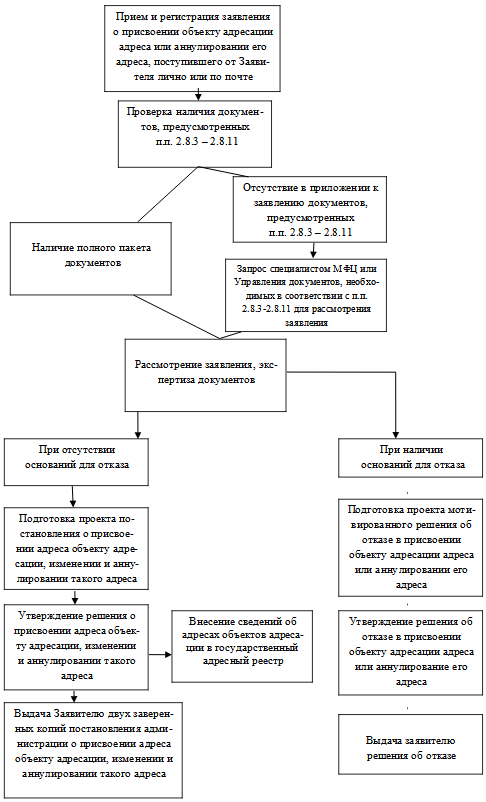 Приложение N 3
к административному регламенту                        Расписка N ____________     Выдана    администрацией  Илья-Высоковского сельского поселения  в  получении документов, приложенных к заявлению "Присвоение, изменение и аннулирование адресов" :_________________________________________________________________________      (фамилия, имя, отчество, наименование, юр. адрес организации)_________________________________________________________________________                (место нахождения земельного участка)_________________________________________________________________________приняты следующие документы:1) Заявление на ______________ листах;2) ______________________________________________________________________3) ______________________________________________________________________4) ______________________________________________________________________5) ________________________________________________________________________________________________________________________________________________________________________________________________________________________Документы представлены "___"____________ 20__ г.Входящий номер регистрации заявления ____________________________________Дата получения документов ________________________Расписку получил "___"_____________ 20__ г. _____________________________                                                (подпись заявителя)Расписку выдал __________________________________________________________        (должность, ФИО должностного лица, принявшего документы, подпись)_________________________________________________________________________Приложение N 4
к административному регламенту                                           ______________________________                                           ______________________________                                           (Ф.И.О., адреса заявителя                                            (представителя) заявителя)                                           ______________________________                                                 (регистрационный номер                                                 заявления о присвоении                                               объекту адресации адреса                                            или аннулировании его адреса)Решениеоб отказе в присвоении объекту адресации адресаили аннулировании его адресаот __________ N ____________________________________________________________________________________     (наименование        органа    местного    самоуправления,    органагосударственной  власти субъекта Российской Федерации-города федеральногозначения    или    органа    местного    самоуправления  внутригородскогомуниципального  образования города федерального значения, уполномоченногозаконом субъекта Российской Федерации)сообщает, что, __________________________________________________________               (Ф.И.О. заявителя в дательном падеже, наименование, номер                              и дата выдачи документа,     подтверждающего личность, почтовый адрес -для физического лица;   полное наименование, ИНН, КПП (для российского юридического лица),страна, дата и номер  регистрации  (для  иностранного  юридического лица)     на  основании  Правил  присвоения, изменения, аннулирования адресов,утвержденных  постановлением  Правительства  Российской Федерации от  19ноября    2014 г.  N 1221,  отказано  в  присвоении/аннулировании  адреса(нужное подчеркнуть) следующему объекту адресации _____________________________________________________________________________________________              (вид и наименование объекта адресации, описание______________________________________________________________________местонахождения объекта адресации в случае обращения заявителяо присвоении объекту адресации адреса,______________________________________________________________________адрес объекта адресации в случае обращения заявителя об аннулировании егоадреса)____________________________________________________________________________________________________________________________________________в связи с _____________________________________________________________________________________________________________________________________                        (основание отказа)     Уполномоченное лицо органа местного самоуправления, органагосударственной   власти  субъекта     Российской    Федерации  -  городафедерального      значения    или    органа    местного    самоуправлениявнутригородского    муниципального    образования    города  федеральногозначения, уполномоченного законом субъекта Российской Федерации.________________________________ __________________           (должность, Ф.И.О.)        (подпись)М.П.Администрация Илья-Высоковского сельского поселения Пучежского муниципального района Ивановской областиПОСТАНОВЛЕНИЕ            ..2022 г.                                                                                                  №  -пс. Илья-Высоково муниципального района                                          Е.Л.ЛещевЛист N ___Лист N ___Лист N ___Всего листов ___1.ЗаявлениеЗаявлениеЗаявлениеЗаявление2.Заявление приняторегистрационный номер ________________количество листов заявления ___________количество прилагаемых документов ______________________________,в том числе оригиналов ___, копий ____, количество листов в оригиналах ____, копиях ____ФИО должностного лица ________________подпись должностного лица ____________Заявление приняторегистрационный номер ________________количество листов заявления ___________количество прилагаемых документов ______________________________,в том числе оригиналов ___, копий ____, количество листов в оригиналах ____, копиях ____ФИО должностного лица ________________подпись должностного лица ____________Заявление приняторегистрационный номер ________________количество листов заявления ___________количество прилагаемых документов ______________________________,в том числе оригиналов ___, копий ____, количество листов в оригиналах ____, копиях ____ФИО должностного лица ________________подпись должностного лица ____________Заявление приняторегистрационный номер ________________количество листов заявления ___________количество прилагаемых документов ______________________________,в том числе оригиналов ___, копий ____, количество листов в оригиналах ____, копиях ____ФИО должностного лица ________________подпись должностного лица ____________Заявление приняторегистрационный номер ________________количество листов заявления ___________количество прилагаемых документов ______________________________,в том числе оригиналов ___, копий ____, количество листов в оригиналах ____, копиях ____ФИО должностного лица ________________подпись должностного лица ____________1.В администрацию Илья-Высоковского сельского поселения, Пучежского района,  Ивановской области (наименование органа местного самоуправления, органа_государственной власти субъекта Российской Федерации - городов федерального значения или органа местного самоуправления внутригородского муниципального образования города федерального значения, уполномоченного законом субъекта Российской Федерации на присвоение объектам адресации адресов)В администрацию Илья-Высоковского сельского поселения, Пучежского района,  Ивановской области (наименование органа местного самоуправления, органа_государственной власти субъекта Российской Федерации - городов федерального значения или органа местного самоуправления внутригородского муниципального образования города федерального значения, уполномоченного законом субъекта Российской Федерации на присвоение объектам адресации адресов)В администрацию Илья-Высоковского сельского поселения, Пучежского района,  Ивановской области (наименование органа местного самоуправления, органа_государственной власти субъекта Российской Федерации - городов федерального значения или органа местного самоуправления внутригородского муниципального образования города федерального значения, уполномоченного законом субъекта Российской Федерации на присвоение объектам адресации адресов)В администрацию Илья-Высоковского сельского поселения, Пучежского района,  Ивановской области (наименование органа местного самоуправления, органа_государственной власти субъекта Российской Федерации - городов федерального значения или органа местного самоуправления внутригородского муниципального образования города федерального значения, уполномоченного законом субъекта Российской Федерации на присвоение объектам адресации адресов)2.Заявление приняторегистрационный номер ________________количество листов заявления ___________количество прилагаемых документов ______________________________,в том числе оригиналов ___, копий ____, количество листов в оригиналах ____, копиях ____ФИО должностного лица ________________подпись должностного лица ____________Заявление приняторегистрационный номер ________________количество листов заявления ___________количество прилагаемых документов ______________________________,в том числе оригиналов ___, копий ____, количество листов в оригиналах ____, копиях ____ФИО должностного лица ________________подпись должностного лица ____________Заявление приняторегистрационный номер ________________количество листов заявления ___________количество прилагаемых документов ______________________________,в том числе оригиналов ___, копий ____, количество листов в оригиналах ____, копиях ____ФИО должностного лица ________________подпись должностного лица ____________Заявление приняторегистрационный номер ________________количество листов заявления ___________количество прилагаемых документов ______________________________,в том числе оригиналов ___, копий ____, количество листов в оригиналах ____, копиях ____ФИО должностного лица ________________подпись должностного лица ____________Заявление приняторегистрационный номер ________________количество листов заявления ___________количество прилагаемых документов ______________________________,в том числе оригиналов ___, копий ____, количество листов в оригиналах ____, копиях ____ФИО должностного лица ________________подпись должностного лица ____________1.В администрацию Илья-Высоковского сельского поселения, Пучежского района,  Ивановской области (наименование органа местного самоуправления, органа_государственной власти субъекта Российской Федерации - городов федерального значения или органа местного самоуправления внутригородского муниципального образования города федерального значения, уполномоченного законом субъекта Российской Федерации на присвоение объектам адресации адресов)В администрацию Илья-Высоковского сельского поселения, Пучежского района,  Ивановской области (наименование органа местного самоуправления, органа_государственной власти субъекта Российской Федерации - городов федерального значения или органа местного самоуправления внутригородского муниципального образования города федерального значения, уполномоченного законом субъекта Российской Федерации на присвоение объектам адресации адресов)В администрацию Илья-Высоковского сельского поселения, Пучежского района,  Ивановской области (наименование органа местного самоуправления, органа_государственной власти субъекта Российской Федерации - городов федерального значения или органа местного самоуправления внутригородского муниципального образования города федерального значения, уполномоченного законом субъекта Российской Федерации на присвоение объектам адресации адресов)В администрацию Илья-Высоковского сельского поселения, Пучежского района,  Ивановской области (наименование органа местного самоуправления, органа_государственной власти субъекта Российской Федерации - городов федерального значения или органа местного самоуправления внутригородского муниципального образования города федерального значения, уполномоченного законом субъекта Российской Федерации на присвоение объектам адресации адресов)2.дата "__" ____________ ____ г.дата "__" ____________ ____ г.дата "__" ____________ ____ г.дата "__" ____________ ____ г.дата "__" ____________ ____ г.3.1Прошу в отношении объекта адресации:Прошу в отношении объекта адресации:Прошу в отношении объекта адресации:Прошу в отношении объекта адресации:Прошу в отношении объекта адресации:Прошу в отношении объекта адресации:Прошу в отношении объекта адресации:Прошу в отношении объекта адресации:Прошу в отношении объекта адресации:Прошу в отношении объекта адресации:3.1Вид:Вид:Вид:Вид:Вид:Вид:Вид:Вид:Вид:Вид:3.1Земельный участокСооружениеСооружениеСооружениеСооружениеОбъект незавершенного строительстваОбъект незавершенного строительства3.1ЗданиеПомещениеПомещениеПомещениеПомещениеОбъект незавершенного строительстваОбъект незавершенного строительства3.2Присвоить адресПрисвоить адресПрисвоить адресПрисвоить адресПрисвоить адресПрисвоить адресПрисвоить адресПрисвоить адресПрисвоить адресПрисвоить адрес3.2В связи с:В связи с:В связи с:В связи с:В связи с:В связи с:В связи с:В связи с:В связи с:В связи с:3.2Образованием земельного участка(ов) из земель, находящихся в государственной или муниципальной собственностиОбразованием земельного участка(ов) из земель, находящихся в государственной или муниципальной собственностиОбразованием земельного участка(ов) из земель, находящихся в государственной или муниципальной собственностиОбразованием земельного участка(ов) из земель, находящихся в государственной или муниципальной собственностиОбразованием земельного участка(ов) из земель, находящихся в государственной или муниципальной собственностиОбразованием земельного участка(ов) из земель, находящихся в государственной или муниципальной собственностиОбразованием земельного участка(ов) из земель, находящихся в государственной или муниципальной собственностиОбразованием земельного участка(ов) из земель, находящихся в государственной или муниципальной собственностиОбразованием земельного участка(ов) из земель, находящихся в государственной или муниципальной собственности3.2Количество образуемых земельных участковКоличество образуемых земельных участковКоличество образуемых земельных участковКоличество образуемых земельных участков3.2Дополнительная информация:Дополнительная информация:Дополнительная информация:Дополнительная информация:3.2Дополнительная информация:Дополнительная информация:Дополнительная информация:Дополнительная информация:3.2Дополнительная информация:Дополнительная информация:Дополнительная информация:Дополнительная информация:3.2Образованием земельного участка(ов) путем раздела земельного участкаОбразованием земельного участка(ов) путем раздела земельного участкаОбразованием земельного участка(ов) путем раздела земельного участкаОбразованием земельного участка(ов) путем раздела земельного участкаОбразованием земельного участка(ов) путем раздела земельного участкаОбразованием земельного участка(ов) путем раздела земельного участкаОбразованием земельного участка(ов) путем раздела земельного участкаОбразованием земельного участка(ов) путем раздела земельного участкаОбразованием земельного участка(ов) путем раздела земельного участкаОбразованием земельного участка(ов) путем раздела земельного участка3.2Количество образуемых земельных участковКоличество образуемых земельных участковКоличество образуемых земельных участковКоличество образуемых земельных участков3.2Кадастровый номер земельного участка, раздел которого осуществляетсяКадастровый номер земельного участка, раздел которого осуществляетсяКадастровый номер земельного участка, раздел которого осуществляетсяКадастровый номер земельного участка, раздел которого осуществляетсяАдрес земельного участка, раздел которого осуществляетсяАдрес земельного участка, раздел которого осуществляетсяАдрес земельного участка, раздел которого осуществляетсяАдрес земельного участка, раздел которого осуществляетсяАдрес земельного участка, раздел которого осуществляетсяАдрес земельного участка, раздел которого осуществляется3.23.23.2Образованием земельного участка путем объединения земельных участковОбразованием земельного участка путем объединения земельных участковОбразованием земельного участка путем объединения земельных участковОбразованием земельного участка путем объединения земельных участковОбразованием земельного участка путем объединения земельных участковОбразованием земельного участка путем объединения земельных участковОбразованием земельного участка путем объединения земельных участковОбразованием земельного участка путем объединения земельных участковОбразованием земельного участка путем объединения земельных участков3.2Количество объединяемых земельных участковКоличество объединяемых земельных участковКоличество объединяемых земельных участковКоличество объединяемых земельных участков3.2Кадастровый номер объединяемого земельного участка <1>Кадастровый номер объединяемого земельного участка <1>Кадастровый номер объединяемого земельного участка <1>Кадастровый номер объединяемого земельного участка <1>Адрес объединяемого земельного участка <1>Адрес объединяемого земельного участка <1>Адрес объединяемого земельного участка <1>Адрес объединяемого земельного участка <1>Адрес объединяемого земельного участка <1>Адрес объединяемого земельного участка <1>3.23.2Лист N ___Всего листов ___Образованием земельного участка(ов) путем выдела из земельного участкаОбразованием земельного участка(ов) путем выдела из земельного участкаОбразованием земельного участка(ов) путем выдела из земельного участкаОбразованием земельного участка(ов) путем выдела из земельного участкаОбразованием земельного участка(ов) путем выдела из земельного участкаКоличество образуемых земельных участков (за исключением земельного участка, из которого осуществляется выдел)Количество образуемых земельных участков (за исключением земельного участка, из которого осуществляется выдел)Количество образуемых земельных участков (за исключением земельного участка, из которого осуществляется выдел)Кадастровый номер земельного участка, из которого осуществляется выделКадастровый номер земельного участка, из которого осуществляется выделКадастровый номер земельного участка, из которого осуществляется выделАдрес земельного участка, из которого осуществляется выделАдрес земельного участка, из которого осуществляется выделАдрес земельного участка, из которого осуществляется выделОбразованием земельного участка(ов) путем перераспределения земельных участковОбразованием земельного участка(ов) путем перераспределения земельных участковОбразованием земельного участка(ов) путем перераспределения земельных участковОбразованием земельного участка(ов) путем перераспределения земельных участковОбразованием земельного участка(ов) путем перераспределения земельных участковКоличество образуемых земельных участковКоличество образуемых земельных участковКоличество образуемых земельных участковКоличество земельных участков, которые перераспределяютсяКоличество земельных участков, которые перераспределяютсяКоличество земельных участков, которые перераспределяютсяКадастровый номер земельного участка, который перераспределяется <2>Кадастровый номер земельного участка, который перераспределяется <2>Кадастровый номер земельного участка, который перераспределяется <2>Адрес земельного участка, который перераспределяется <2>Адрес земельного участка, который перераспределяется <2>Адрес земельного участка, который перераспределяется <2>Строительством, реконструкцией здания, (сооружения)Строительством, реконструкцией здания, (сооружения)Строительством, реконструкцией здания, (сооружения)Строительством, реконструкцией здания, (сооружения)Строительством, реконструкцией здания, (сооружения)Наименование объекта строительства (реконструкции) в соответствии с проектной документациейНаименование объекта строительства (реконструкции) в соответствии с проектной документациейНаименование объекта строительства (реконструкции) в соответствии с проектной документациейКадастровый номер земельного участка, на котором осуществляется строительство (реконструкция)Кадастровый номер земельного участка, на котором осуществляется строительство (реконструкция)Кадастровый номер земельного участка, на котором осуществляется строительство (реконструкция)Адрес земельного участка, на котором осуществляется строительство (реконструкция)Адрес земельного участка, на котором осуществляется строительство (реконструкция)Адрес земельного участка, на котором осуществляется строительство (реконструкция)Подготовкой в отношении следующего объекта адресации документов, необходимых для осуществления государственного кадастрового учета указанного объекта адресации, в случае, если в соответствии с Градостроительным кодексом Российской Федерации, законодательством субъектов Российской Федерации о градостроительной деятельности для его строительства, реконструкции выдача разрешения на строительство не требуетсяПодготовкой в отношении следующего объекта адресации документов, необходимых для осуществления государственного кадастрового учета указанного объекта адресации, в случае, если в соответствии с Градостроительным кодексом Российской Федерации, законодательством субъектов Российской Федерации о градостроительной деятельности для его строительства, реконструкции выдача разрешения на строительство не требуетсяПодготовкой в отношении следующего объекта адресации документов, необходимых для осуществления государственного кадастрового учета указанного объекта адресации, в случае, если в соответствии с Градостроительным кодексом Российской Федерации, законодательством субъектов Российской Федерации о градостроительной деятельности для его строительства, реконструкции выдача разрешения на строительство не требуетсяПодготовкой в отношении следующего объекта адресации документов, необходимых для осуществления государственного кадастрового учета указанного объекта адресации, в случае, если в соответствии с Градостроительным кодексом Российской Федерации, законодательством субъектов Российской Федерации о градостроительной деятельности для его строительства, реконструкции выдача разрешения на строительство не требуетсяПодготовкой в отношении следующего объекта адресации документов, необходимых для осуществления государственного кадастрового учета указанного объекта адресации, в случае, если в соответствии с Градостроительным кодексом Российской Федерации, законодательством субъектов Российской Федерации о градостроительной деятельности для его строительства, реконструкции выдача разрешения на строительство не требуетсяТип здания, сооружения, объекта незавершенного строительстваТип здания, сооружения, объекта незавершенного строительстваНаименование объекта строительства (реконструкции) (при наличии проектной документации указывается в соответствии с проектной документацией)Наименование объекта строительства (реконструкции) (при наличии проектной документации указывается в соответствии с проектной документацией)Кадастровый номер земельного участка, на котором осуществляется строительство (реконструкция)Кадастровый номер земельного участка, на котором осуществляется строительство (реконструкция)Кадастровый номер земельного участка, на котором осуществляется строительство (реконструкция)Адрес земельного участка, на котором осуществляется строительство (реконструкция)Адрес земельного участка, на котором осуществляется строительство (реконструкция)Адрес земельного участка, на котором осуществляется строительство (реконструкция)Переводом жилого помещения в нежилое помещение и нежилого помещения в жилое помещениеПереводом жилого помещения в нежилое помещение и нежилого помещения в жилое помещениеПереводом жилого помещения в нежилое помещение и нежилого помещения в жилое помещениеПереводом жилого помещения в нежилое помещение и нежилого помещения в жилое помещениеПереводом жилого помещения в нежилое помещение и нежилого помещения в жилое помещениеКадастровый номер помещенияКадастровый номер помещенияКадастровый номер помещенияАдрес помещенияАдрес помещенияАдрес помещенияЛист N ___Всего листов ___Всего листов ___Образованием помещения(ий) в здании (строении), сооружении путем раздела здания (строения), сооруженияОбразованием помещения(ий) в здании (строении), сооружении путем раздела здания (строения), сооруженияОбразованием помещения(ий) в здании (строении), сооружении путем раздела здания (строения), сооруженияОбразованием помещения(ий) в здании (строении), сооружении путем раздела здания (строения), сооруженияОбразованием помещения(ий) в здании (строении), сооружении путем раздела здания (строения), сооруженияОбразованием помещения(ий) в здании (строении), сооружении путем раздела здания (строения), сооруженияОбразованием помещения(ий) в здании (строении), сооружении путем раздела здания (строения), сооруженияОбразованием помещения(ий) в здании (строении), сооружении путем раздела здания (строения), сооруженияОбразованием помещения(ий) в здании (строении), сооружении путем раздела здания (строения), сооруженияОбразованием помещения(ий) в здании (строении), сооружении путем раздела здания (строения), сооруженияОбразованием помещения(ий) в здании (строении), сооружении путем раздела здания (строения), сооруженияОбразованием помещения(ий) в здании (строении), сооружении путем раздела здания (строения), сооруженияОбразование жилого помещенияОбразование жилого помещенияОбразование жилого помещенияОбразование жилого помещенияКоличество образуемых помещенийКоличество образуемых помещенийКоличество образуемых помещенийКоличество образуемых помещенийКоличество образуемых помещенийКоличество образуемых помещенийОбразование нежилого помещенияОбразование нежилого помещенияОбразование нежилого помещенияОбразование нежилого помещенияКоличество образуемых помещенийКоличество образуемых помещенийКоличество образуемых помещенийКоличество образуемых помещенийКоличество образуемых помещенийКоличество образуемых помещенийКадастровый номер здания, сооруженияКадастровый номер здания, сооруженияКадастровый номер здания, сооруженияКадастровый номер здания, сооруженияКадастровый номер здания, сооруженияАдрес здания, сооруженияАдрес здания, сооруженияАдрес здания, сооруженияАдрес здания, сооруженияАдрес здания, сооруженияАдрес здания, сооруженияАдрес здания, сооруженияАдрес здания, сооруженияДополнительная информацияДополнительная информацияДополнительная информацияДополнительная информацияДополнительная информацияДополнительная информацияДополнительная информацияДополнительная информацияДополнительная информацияДополнительная информацияДополнительная информацияДополнительная информацияДополнительная информацияДополнительная информацияДополнительная информацияОбразованием помещения(ий) в здании (строении), сооружении путем раздела помещения, машино-местаОбразованием помещения(ий) в здании (строении), сооружении путем раздела помещения, машино-местаОбразованием помещения(ий) в здании (строении), сооружении путем раздела помещения, машино-местаОбразованием помещения(ий) в здании (строении), сооружении путем раздела помещения, машино-местаОбразованием помещения(ий) в здании (строении), сооружении путем раздела помещения, машино-местаОбразованием помещения(ий) в здании (строении), сооружении путем раздела помещения, машино-местаОбразованием помещения(ий) в здании (строении), сооружении путем раздела помещения, машино-местаОбразованием помещения(ий) в здании (строении), сооружении путем раздела помещения, машино-местаОбразованием помещения(ий) в здании (строении), сооружении путем раздела помещения, машино-местаОбразованием помещения(ий) в здании (строении), сооружении путем раздела помещения, машино-местаОбразованием помещения(ий) в здании (строении), сооружении путем раздела помещения, машино-местаОбразованием помещения(ий) в здании (строении), сооружении путем раздела помещения, машино-местаНазначение помещения(жилое (нежилое) помещение)<3>Назначение помещения(жилое (нежилое) помещение)<3>Назначение помещения(жилое (нежилое) помещение)<3>Вид помещения<3>Вид помещения<3>Вид помещения<3>Вид помещения<3>Вид помещения<3>Вид помещения<3>Количество помещений <3>Количество помещений <3>Количество помещений <3>Количество помещений <3>Кадастровый номер помещения, раздел которого осуществляетсяКадастровый номер помещения, раздел которого осуществляетсяКадастровый номер помещения, раздел которого осуществляетсяКадастровый номер помещения, раздел которого осуществляетсяАдрес помещения, раздел которого осуществляетсяАдрес помещения, раздел которого осуществляетсяАдрес помещения, раздел которого осуществляетсяАдрес помещения, раздел которого осуществляетсяАдрес помещения, раздел которого осуществляетсяАдрес помещения, раздел которого осуществляетсяАдрес помещения, раздел которого осуществляетсяАдрес помещения, раздел которого осуществляетсяАдрес помещения, раздел которого осуществляетсяДополнительная информация:Дополнительная информация:Дополнительная информация:Дополнительная информация:Дополнительная информация:Дополнительная информация:Дополнительная информация:Дополнительная информация:Образованием помещения в здании (строении), сооружении путем объединения помещений, машино-мест в здании (строении), сооруженииОбразованием помещения в здании (строении), сооружении путем объединения помещений, машино-мест в здании (строении), сооруженииОбразованием помещения в здании (строении), сооружении путем объединения помещений, машино-мест в здании (строении), сооруженииОбразованием помещения в здании (строении), сооружении путем объединения помещений, машино-мест в здании (строении), сооруженииОбразованием помещения в здании (строении), сооружении путем объединения помещений, машино-мест в здании (строении), сооруженииОбразованием помещения в здании (строении), сооружении путем объединения помещений, машино-мест в здании (строении), сооруженииОбразованием помещения в здании (строении), сооружении путем объединения помещений, машино-мест в здании (строении), сооруженииОбразованием помещения в здании (строении), сооружении путем объединения помещений, машино-мест в здании (строении), сооруженииОбразованием помещения в здании (строении), сооружении путем объединения помещений, машино-мест в здании (строении), сооруженииОбразованием помещения в здании (строении), сооружении путем объединения помещений, машино-мест в здании (строении), сооруженииОбразованием помещения в здании (строении), сооружении путем объединения помещений, машино-мест в здании (строении), сооруженииОбразованием помещения в здании (строении), сооружении путем объединения помещений, машино-мест в здании (строении), сооруженииОбразование жилого помещенияОбразование жилого помещенияОбразование жилого помещенияОбразование жилого помещенияОбразование жилого помещенияОбразование нежилого помещенияОбразование нежилого помещенияОбразование нежилого помещенияОбразование нежилого помещенияОбразование нежилого помещенияКоличество объединенных помещенийКоличество объединенных помещенийКоличество объединенных помещенийКоличество объединенных помещенийКадастровый номер объединяемого помещения <4>Кадастровый номер объединяемого помещения <4>Кадастровый номер объединяемого помещения <4>Кадастровый номер объединяемого помещения <4>Адрес объединяемого помещения <4>Адрес объединяемого помещения <4>Адрес объединяемого помещения <4>Адрес объединяемого помещения <4>Адрес объединяемого помещения <4>Адрес объединяемого помещения <4>Адрес объединяемого помещения <4>Адрес объединяемого помещения <4>Адрес объединяемого помещения <4>Дополнительная информация:Дополнительная информация:Дополнительная информация:Дополнительная информация:Дополнительная информация:Дополнительная информация:Дополнительная информация:Дополнительная информация:Дополнительная информация:Дополнительная информация:Дополнительная информация:Дополнительная информация:Лист N ___Всего листов ___Объединением помещения в здании, сооружении путем переустройства и (или) перепланировки мест общего пользованияОбъединением помещения в здании, сооружении путем переустройства и (или) перепланировки мест общего пользованияОбъединением помещения в здании, сооружении путем переустройства и (или) перепланировки мест общего пользованияОбъединением помещения в здании, сооружении путем переустройства и (или) перепланировки мест общего пользованияОбъединением помещения в здании, сооружении путем переустройства и (или) перепланировки мест общего пользованияОбъединением помещения в здании, сооружении путем переустройства и (или) перепланировки мест общего пользованияОбъединением помещения в здании, сооружении путем переустройства и (или) перепланировки мест общего пользованияОбъединением помещения в здании, сооружении путем переустройства и (или) перепланировки мест общего пользованияОбъединением помещения в здании, сооружении путем переустройства и (или) перепланировки мест общего пользованияОбразование жилого помещенияОбразование жилого помещенияОбразование жилого помещенияОбразование нежилого помещенияОбразование нежилого помещенияОбразование нежилого помещенияКоличество образуемых помещенийКоличество образуемых помещенийКоличество образуемых помещенийКоличество образуемых помещенийКадастровый номер здания, сооруженияКадастровый номер здания, сооруженияКадастровый номер здания, сооруженияКадастровый номер здания, сооруженияАдрес здания, сооруженияАдрес здания, сооруженияАдрес здания, сооруженияАдрес здания, сооруженияАдрес здания, сооруженияАдрес здания, сооруженияДополнительная информацияДополнительная информацияДополнительная информацияДополнительная информацияДополнительная информацияДополнительная информацияДополнительная информацияДополнительная информацияДополнительная информацияДополнительная информацияДополнительная информацияДополнительная информация3.Аннулировать адрес объекта адресации:Аннулировать адрес объекта адресации:Аннулировать адрес объекта адресации:Аннулировать адрес объекта адресации:Аннулировать адрес объекта адресации:Аннулировать адрес объекта адресации:Аннулировать адрес объекта адресации:Аннулировать адрес объекта адресации:Аннулировать адрес объекта адресации:3.Наименование страныНаименование страныНаименование страныНаименование страны3.Наименование субъекта Российской ФедерацииНаименование субъекта Российской ФедерацииНаименование субъекта Российской ФедерацииНаименование субъекта Российской Федерации3.Наименование муниципального района, городского округа или внутригородской территории (для городов федерального значения) в составе субъекта Российской ФедерацииНаименование муниципального района, городского округа или внутригородской территории (для городов федерального значения) в составе субъекта Российской ФедерацииНаименование муниципального района, городского округа или внутригородской территории (для городов федерального значения) в составе субъекта Российской ФедерацииНаименование муниципального района, городского округа или внутригородской территории (для городов федерального значения) в составе субъекта Российской Федерации3.Наименование поселенияНаименование поселенияНаименование поселенияНаименование поселения3.Наименование внутригородского района городского округаНаименование внутригородского района городского округаНаименование внутригородского района городского округаНаименование внутригородского района городского округа3.Наименование населенного пунктаНаименование населенного пунктаНаименование населенного пунктаНаименование населенного пункта3.Наименование элемента планировочной структурыНаименование элемента планировочной структурыНаименование элемента планировочной структурыНаименование элемента планировочной структуры3.Наименование элемента улично-дорожной сетиНаименование элемента улично-дорожной сетиНаименование элемента улично-дорожной сетиНаименование элемента улично-дорожной сети3.Номер земельного участкаНомер земельного участкаНомер земельного участкаНомер земельного участка3.Тип и номер здания, сооружения или объекта незавершенного строительстваТип и номер здания, сооружения или объекта незавершенного строительстваТип и номер здания, сооружения или объекта незавершенного строительстваТип и номер здания, сооружения или объекта незавершенного строительства3.Тип и номер помещения, расположенного в здании или сооруженииТип и номер помещения, расположенного в здании или сооруженииТип и номер помещения, расположенного в здании или сооруженииТип и номер помещения, расположенного в здании или сооружении3.Тип и номер помещения в пределах квартиры (в отношении коммунальных квартир)Тип и номер помещения в пределах квартиры (в отношении коммунальных квартир)Тип и номер помещения в пределах квартиры (в отношении коммунальных квартир)Тип и номер помещения в пределах квартиры (в отношении коммунальных квартир)3.Дополнительная информация:Дополнительная информация:Дополнительная информация:Дополнительная информация:3.Дополнительная информация:Дополнительная информация:Дополнительная информация:Дополнительная информация:3.Дополнительная информация:Дополнительная информация:Дополнительная информация:Дополнительная информация:3.В связи с:В связи с:В связи с:В связи с:В связи с:В связи с:В связи с:В связи с:В связи с:3.Прекращением существования объекта адресации и (или) и снятием с государственного кадастрового учета объекта недвижимости, являющегося объектом адресацииПрекращением существования объекта адресации и (или) и снятием с государственного кадастрового учета объекта недвижимости, являющегося объектом адресацииПрекращением существования объекта адресации и (или) и снятием с государственного кадастрового учета объекта недвижимости, являющегося объектом адресацииПрекращением существования объекта адресации и (или) и снятием с государственного кадастрового учета объекта недвижимости, являющегося объектом адресацииПрекращением существования объекта адресации и (или) и снятием с государственного кадастрового учета объекта недвижимости, являющегося объектом адресацииПрекращением существования объекта адресации и (или) и снятием с государственного кадастрового учета объекта недвижимости, являющегося объектом адресацииПрекращением существования объекта адресации и (или) и снятием с государственного кадастрового учета объекта недвижимости, являющегося объектом адресацииПрекращением существования объекта адресации и (или) и снятием с государственного кадастрового учета объекта недвижимости, являющегося объектом адресации3.Исключением из Единого государственного реестра недвижимости указанных в части 7 ст. 72 Федерального закона "О государственной регистрации" недвижимости сведений об объекте недвижимости, являющегося объектом адресацииИсключением из Единого государственного реестра недвижимости указанных в части 7 ст. 72 Федерального закона "О государственной регистрации" недвижимости сведений об объекте недвижимости, являющегося объектом адресацииИсключением из Единого государственного реестра недвижимости указанных в части 7 ст. 72 Федерального закона "О государственной регистрации" недвижимости сведений об объекте недвижимости, являющегося объектом адресацииИсключением из Единого государственного реестра недвижимости указанных в части 7 ст. 72 Федерального закона "О государственной регистрации" недвижимости сведений об объекте недвижимости, являющегося объектом адресацииИсключением из Единого государственного реестра недвижимости указанных в части 7 ст. 72 Федерального закона "О государственной регистрации" недвижимости сведений об объекте недвижимости, являющегося объектом адресацииИсключением из Единого государственного реестра недвижимости указанных в части 7 ст. 72 Федерального закона "О государственной регистрации" недвижимости сведений об объекте недвижимости, являющегося объектом адресацииИсключением из Единого государственного реестра недвижимости указанных в части 7 ст. 72 Федерального закона "О государственной регистрации" недвижимости сведений об объекте недвижимости, являющегося объектом адресацииИсключением из Единого государственного реестра недвижимости указанных в части 7 ст. 72 Федерального закона "О государственной регистрации" недвижимости сведений об объекте недвижимости, являющегося объектом адресации3.Присвоением объекту адресации нового адресаПрисвоением объекту адресации нового адресаПрисвоением объекту адресации нового адресаПрисвоением объекту адресации нового адресаПрисвоением объекту адресации нового адресаПрисвоением объекту адресации нового адресаПрисвоением объекту адресации нового адресаПрисвоением объекту адресации нового адреса3.Дополнительная информация:Дополнительная информация:Дополнительная информация:Дополнительная информация:3.Дополнительная информация:Дополнительная информация:Дополнительная информация:Дополнительная информация:3.Дополнительная информация:Дополнительная информация:Дополнительная информация:Дополнительная информация:Лист N ___Лист N ___Всего листов ___Всего листов ___4Собственник объекта адресации или лицо, обладающее иным вещным правом на объект адресацииСобственник объекта адресации или лицо, обладающее иным вещным правом на объект адресацииСобственник объекта адресации или лицо, обладающее иным вещным правом на объект адресацииСобственник объекта адресации или лицо, обладающее иным вещным правом на объект адресацииСобственник объекта адресации или лицо, обладающее иным вещным правом на объект адресацииСобственник объекта адресации или лицо, обладающее иным вещным правом на объект адресацииСобственник объекта адресации или лицо, обладающее иным вещным правом на объект адресацииСобственник объекта адресации или лицо, обладающее иным вещным правом на объект адресацииСобственник объекта адресации или лицо, обладающее иным вещным правом на объект адресацииСобственник объекта адресации или лицо, обладающее иным вещным правом на объект адресацииСобственник объекта адресации или лицо, обладающее иным вещным правом на объект адресацииСобственник объекта адресации или лицо, обладающее иным вещным правом на объект адресацииСобственник объекта адресации или лицо, обладающее иным вещным правом на объект адресацииСобственник объекта адресации или лицо, обладающее иным вещным правом на объект адресации4физическое лицо:физическое лицо:физическое лицо:физическое лицо:физическое лицо:физическое лицо:физическое лицо:физическое лицо:физическое лицо:физическое лицо:физическое лицо:физическое лицо:фамилия:фамилия:фамилия:имя (полностью):имя (полностью):имя (полностью):имя (полностью):отчество (полностью) (при наличии):отчество (полностью) (при наличии):отчество (полностью) (при наличии):отчество (полностью) (при наличии):ИНН (при наличии):документ, удостоверяющий личность:документ, удостоверяющий личность:документ, удостоверяющий личность:вид:вид:вид:вид:серия:серия:серия:серия:номер:документ, удостоверяющий личность:документ, удостоверяющий личность:документ, удостоверяющий личность:документ, удостоверяющий личность:документ, удостоверяющий личность:документ, удостоверяющий личность:дата выдачи:дата выдачи:дата выдачи:дата выдачи:кем выдан:кем выдан:кем выдан:кем выдан:кем выдан:документ, удостоверяющий личность:документ, удостоверяющий личность:документ, удостоверяющий личность:"___" _______ 20 г."___" _______ 20 г."___" _______ 20 г."___" _______ 20 г.документ, удостоверяющий личность:документ, удостоверяющий личность:документ, удостоверяющий личность:"___" _______ 20 г."___" _______ 20 г."___" _______ 20 г."___" _______ 20 г.почтовый адрес:почтовый адрес:почтовый адрес:телефон для связи:телефон для связи:телефон для связи:телефон для связи:телефон для связи:телефон для связи:адрес электронной почты (при наличии):адрес электронной почты (при наличии):адрес электронной почты (при наличии):юридическое лицо, в том числе орган государственной власти, иной государственный орган, орган местного самоуправления:юридическое лицо, в том числе орган государственной власти, иной государственный орган, орган местного самоуправления:юридическое лицо, в том числе орган государственной власти, иной государственный орган, орган местного самоуправления:юридическое лицо, в том числе орган государственной власти, иной государственный орган, орган местного самоуправления:юридическое лицо, в том числе орган государственной власти, иной государственный орган, орган местного самоуправления:юридическое лицо, в том числе орган государственной власти, иной государственный орган, орган местного самоуправления:юридическое лицо, в том числе орган государственной власти, иной государственный орган, орган местного самоуправления:юридическое лицо, в том числе орган государственной власти, иной государственный орган, орган местного самоуправления:юридическое лицо, в том числе орган государственной власти, иной государственный орган, орган местного самоуправления:юридическое лицо, в том числе орган государственной власти, иной государственный орган, орган местного самоуправления:юридическое лицо, в том числе орган государственной власти, иной государственный орган, орган местного самоуправления:юридическое лицо, в том числе орган государственной власти, иной государственный орган, орган местного самоуправления:полное наименование:полное наименование:полное наименование:полное наименование:полное наименование:полное наименование:полное наименование:полное наименование:ИНН (для российского юридического лица):ИНН (для российского юридического лица):ИНН (для российского юридического лица):ИНН (для российского юридического лица):ИНН (для российского юридического лица):ИНН (для российского юридического лица):КПП (для российского юридического лица):КПП (для российского юридического лица):КПП (для российского юридического лица):КПП (для российского юридического лица):КПП (для российского юридического лица):КПП (для российского юридического лица):страна регистрации (инкорпорации) (для иностранного юридического лица):страна регистрации (инкорпорации) (для иностранного юридического лица):страна регистрации (инкорпорации) (для иностранного юридического лица):страна регистрации (инкорпорации) (для иностранного юридического лица):дата регистрации (для иностранного юридического лица):дата регистрации (для иностранного юридического лица):дата регистрации (для иностранного юридического лица):дата регистрации (для иностранного юридического лица):дата регистрации (для иностранного юридического лица):номер регистрации (для иностранного юридического лица):номер регистрации (для иностранного юридического лица):номер регистрации (для иностранного юридического лица):"__" ________ ____ г."__" ________ ____ г."__" ________ ____ г."__" ________ ____ г."__" ________ ____ г."__" ________ ____ г."__" ________ ____ г."__" ________ ____ г."__" ________ ____ г."__" ________ ____ г.почтовый адрес:почтовый адрес:почтовый адрес:почтовый адрес:телефон для связи:телефон для связи:телефон для связи:телефон для связи:телефон для связи:адрес электронной почты (при наличии):адрес электронной почты (при наличии):адрес электронной почты (при наличии):Вещное право на объект адресации:Вещное право на объект адресации:Вещное право на объект адресации:Вещное право на объект адресации:Вещное право на объект адресации:Вещное право на объект адресации:Вещное право на объект адресации:Вещное право на объект адресации:Вещное право на объект адресации:Вещное право на объект адресации:Вещное право на объект адресации:Вещное право на объект адресации:право собственностиправо собственностиправо собственностиправо собственностиправо собственностиправо собственностиправо собственностиправо собственностиправо собственностиправо собственностиправо собственностиправо хозяйственного ведения имуществом на объект адресацииправо хозяйственного ведения имуществом на объект адресацииправо хозяйственного ведения имуществом на объект адресацииправо хозяйственного ведения имуществом на объект адресацииправо хозяйственного ведения имуществом на объект адресацииправо хозяйственного ведения имуществом на объект адресацииправо хозяйственного ведения имуществом на объект адресацииправо хозяйственного ведения имуществом на объект адресацииправо хозяйственного ведения имуществом на объект адресацииправо хозяйственного ведения имуществом на объект адресацииправо хозяйственного ведения имуществом на объект адресацииправо оперативного управления имуществом на объект адресацииправо оперативного управления имуществом на объект адресацииправо оперативного управления имуществом на объект адресацииправо оперативного управления имуществом на объект адресацииправо оперативного управления имуществом на объект адресацииправо оперативного управления имуществом на объект адресацииправо оперативного управления имуществом на объект адресацииправо оперативного управления имуществом на объект адресацииправо оперативного управления имуществом на объект адресацииправо оперативного управления имуществом на объект адресацииправо оперативного управления имуществом на объект адресацииправо пожизненно наследуемого владения земельным участкомправо пожизненно наследуемого владения земельным участкомправо пожизненно наследуемого владения земельным участкомправо пожизненно наследуемого владения земельным участкомправо пожизненно наследуемого владения земельным участкомправо пожизненно наследуемого владения земельным участкомправо пожизненно наследуемого владения земельным участкомправо пожизненно наследуемого владения земельным участкомправо пожизненно наследуемого владения земельным участкомправо пожизненно наследуемого владения земельным участкомправо пожизненно наследуемого владения земельным участкомправо постоянного (бессрочного) пользования земельным участкомправо постоянного (бессрочного) пользования земельным участкомправо постоянного (бессрочного) пользования земельным участкомправо постоянного (бессрочного) пользования земельным участкомправо постоянного (бессрочного) пользования земельным участкомправо постоянного (бессрочного) пользования земельным участкомправо постоянного (бессрочного) пользования земельным участкомправо постоянного (бессрочного) пользования земельным участкомправо постоянного (бессрочного) пользования земельным участкомправо постоянного (бессрочного) пользования земельным участкомправо постоянного (бессрочного) пользования земельным участком5Способ получения документов (в том числе решения о присвоении объекту адресации адреса или аннулировании его адреса, оригиналов ранее представленных документов, решения об отказе в присвоении (аннулировании) объекту адресации адреса):Способ получения документов (в том числе решения о присвоении объекту адресации адреса или аннулировании его адреса, оригиналов ранее представленных документов, решения об отказе в присвоении (аннулировании) объекту адресации адреса):Способ получения документов (в том числе решения о присвоении объекту адресации адреса или аннулировании его адреса, оригиналов ранее представленных документов, решения об отказе в присвоении (аннулировании) объекту адресации адреса):Способ получения документов (в том числе решения о присвоении объекту адресации адреса или аннулировании его адреса, оригиналов ранее представленных документов, решения об отказе в присвоении (аннулировании) объекту адресации адреса):Способ получения документов (в том числе решения о присвоении объекту адресации адреса или аннулировании его адреса, оригиналов ранее представленных документов, решения об отказе в присвоении (аннулировании) объекту адресации адреса):Способ получения документов (в том числе решения о присвоении объекту адресации адреса или аннулировании его адреса, оригиналов ранее представленных документов, решения об отказе в присвоении (аннулировании) объекту адресации адреса):Способ получения документов (в том числе решения о присвоении объекту адресации адреса или аннулировании его адреса, оригиналов ранее представленных документов, решения об отказе в присвоении (аннулировании) объекту адресации адреса):Способ получения документов (в том числе решения о присвоении объекту адресации адреса или аннулировании его адреса, оригиналов ранее представленных документов, решения об отказе в присвоении (аннулировании) объекту адресации адреса):Способ получения документов (в том числе решения о присвоении объекту адресации адреса или аннулировании его адреса, оригиналов ранее представленных документов, решения об отказе в присвоении (аннулировании) объекту адресации адреса):Способ получения документов (в том числе решения о присвоении объекту адресации адреса или аннулировании его адреса, оригиналов ранее представленных документов, решения об отказе в присвоении (аннулировании) объекту адресации адреса):Способ получения документов (в том числе решения о присвоении объекту адресации адреса или аннулировании его адреса, оригиналов ранее представленных документов, решения об отказе в присвоении (аннулировании) объекту адресации адреса):Способ получения документов (в том числе решения о присвоении объекту адресации адреса или аннулировании его адреса, оригиналов ранее представленных документов, решения об отказе в присвоении (аннулировании) объекту адресации адреса):Способ получения документов (в том числе решения о присвоении объекту адресации адреса или аннулировании его адреса, оригиналов ранее представленных документов, решения об отказе в присвоении (аннулировании) объекту адресации адреса):Способ получения документов (в том числе решения о присвоении объекту адресации адреса или аннулировании его адреса, оригиналов ранее представленных документов, решения об отказе в присвоении (аннулировании) объекту адресации адреса):5ЛичноЛичноЛичноЛичноЛичноЛичноВ многофункциональном центреВ многофункциональном центреВ многофункциональном центреВ многофункциональном центреВ многофункциональном центреВ многофункциональном центреПочтовым отправлением по адресу:Почтовым отправлением по адресу:Почтовым отправлением по адресу:Почтовым отправлением по адресу:Почтовым отправлением по адресу:Почтовым отправлением по адресу:Почтовым отправлением по адресу:Почтовым отправлением по адресу:Почтовым отправлением по адресу:Почтовым отправлением по адресу:Почтовым отправлением по адресу:Почтовым отправлением по адресу:В личном кабинете Единого портала государственных и (муниципальных) услуг, региональных порталов государственных и муниципальных услугВ личном кабинете Единого портала государственных и (муниципальных) услуг, региональных порталов государственных и муниципальных услугВ личном кабинете Единого портала государственных и (муниципальных) услуг, региональных порталов государственных и муниципальных услугВ личном кабинете Единого портала государственных и (муниципальных) услуг, региональных порталов государственных и муниципальных услугВ личном кабинете Единого портала государственных и (муниципальных) услуг, региональных порталов государственных и муниципальных услугВ личном кабинете Единого портала государственных и (муниципальных) услуг, региональных порталов государственных и муниципальных услугВ личном кабинете Единого портала государственных и (муниципальных) услуг, региональных порталов государственных и муниципальных услугВ личном кабинете Единого портала государственных и (муниципальных) услуг, региональных порталов государственных и муниципальных услугВ личном кабинете Единого портала государственных и (муниципальных) услуг, региональных порталов государственных и муниципальных услугВ личном кабинете Единого портала государственных и (муниципальных) услуг, региональных порталов государственных и муниципальных услугВ личном кабинете Единого портала государственных и (муниципальных) услуг, региональных порталов государственных и муниципальных услугВ личном кабинете Единого портала государственных и (муниципальных) услуг, региональных порталов государственных и муниципальных услугВ личном кабинете Единого портала государственных и (муниципальных) услуг, региональных порталов государственных и муниципальных услугВ личном кабинете федеральной информационной адресной системыВ личном кабинете федеральной информационной адресной системыВ личном кабинете федеральной информационной адресной системыВ личном кабинете федеральной информационной адресной системыВ личном кабинете федеральной информационной адресной системыВ личном кабинете федеральной информационной адресной системыВ личном кабинете федеральной информационной адресной системыВ личном кабинете федеральной информационной адресной системыВ личном кабинете федеральной информационной адресной системыВ личном кабинете федеральной информационной адресной системыВ личном кабинете федеральной информационной адресной системыВ личном кабинете федеральной информационной адресной системыВ личном кабинете федеральной информационной адресной системыНа адрес электронной почты (для сообщения о получении заявления и документов)На адрес электронной почты (для сообщения о получении заявления и документов)На адрес электронной почты (для сообщения о получении заявления и документов)На адрес электронной почты (для сообщения о получении заявления и документов)На адрес электронной почты (для сообщения о получении заявления и документов)На адрес электронной почты (для сообщения о получении заявления и документов)На адрес электронной почты (для сообщения о получении заявления и документов)На адрес электронной почты (для сообщения о получении заявления и документов)На адрес электронной почты (для сообщения о получении заявления и документов)На адрес электронной почты (для сообщения о получении заявления и документов)На адрес электронной почты (для сообщения о получении заявления и документов)На адрес электронной почты (для сообщения о получении заявления и документов)6Расписку в получении документов прошу:Расписку в получении документов прошу:Расписку в получении документов прошу:Расписку в получении документов прошу:Расписку в получении документов прошу:Расписку в получении документов прошу:Расписку в получении документов прошу:Расписку в получении документов прошу:Расписку в получении документов прошу:Расписку в получении документов прошу:Расписку в получении документов прошу:Расписку в получении документов прошу:Расписку в получении документов прошу:Расписку в получении документов прошу:6Выдать личноВыдать личноВыдать личноРасписка получена: ___________________________________(подпись заявителя)Расписка получена: ___________________________________(подпись заявителя)Расписка получена: ___________________________________(подпись заявителя)Расписка получена: ___________________________________(подпись заявителя)Расписка получена: ___________________________________(подпись заявителя)Расписка получена: ___________________________________(подпись заявителя)Расписка получена: ___________________________________(подпись заявителя)Расписка получена: ___________________________________(подпись заявителя)Расписка получена: ___________________________________(подпись заявителя)Расписка получена: ___________________________________(подпись заявителя)Направить почтовым отправлением по адресу:Направить почтовым отправлением по адресу:Направить почтовым отправлением по адресу:Направить почтовым отправлением по адресу:Направить почтовым отправлением по адресу:Направить почтовым отправлением по адресу:Направить почтовым отправлением по адресу:Направить почтовым отправлением по адресу:Направить почтовым отправлением по адресу:Направить почтовым отправлением по адресу:Направить почтовым отправлением по адресу:Направить почтовым отправлением по адресу:Не направлятьНе направлятьНе направлятьНе направлятьНе направлятьНе направлятьНе направлятьНе направлятьНе направлятьНе направлятьНе направлятьНе направлятьНе направлятьЛист N ___Лист N ___Всего листов ___Всего листов ___7Заявитель:Заявитель:Заявитель:Заявитель:Заявитель:Заявитель:Заявитель:Заявитель:Заявитель:Заявитель:Заявитель:Заявитель:7Собственник объекта адресации или лицо, обладающее иным вещным правом на объект адресацииСобственник объекта адресации или лицо, обладающее иным вещным правом на объект адресацииСобственник объекта адресации или лицо, обладающее иным вещным правом на объект адресацииСобственник объекта адресации или лицо, обладающее иным вещным правом на объект адресацииСобственник объекта адресации или лицо, обладающее иным вещным правом на объект адресацииСобственник объекта адресации или лицо, обладающее иным вещным правом на объект адресацииСобственник объекта адресации или лицо, обладающее иным вещным правом на объект адресацииСобственник объекта адресации или лицо, обладающее иным вещным правом на объект адресацииСобственник объекта адресации или лицо, обладающее иным вещным правом на объект адресацииСобственник объекта адресации или лицо, обладающее иным вещным правом на объект адресацииСобственник объекта адресации или лицо, обладающее иным вещным правом на объект адресацииПредставитель собственника объекта адресации или лица, обладающего иным вещным правом на объект адресацииПредставитель собственника объекта адресации или лица, обладающего иным вещным правом на объект адресацииПредставитель собственника объекта адресации или лица, обладающего иным вещным правом на объект адресацииПредставитель собственника объекта адресации или лица, обладающего иным вещным правом на объект адресацииПредставитель собственника объекта адресации или лица, обладающего иным вещным правом на объект адресацииПредставитель собственника объекта адресации или лица, обладающего иным вещным правом на объект адресацииПредставитель собственника объекта адресации или лица, обладающего иным вещным правом на объект адресацииПредставитель собственника объекта адресации или лица, обладающего иным вещным правом на объект адресацииПредставитель собственника объекта адресации или лица, обладающего иным вещным правом на объект адресацииПредставитель собственника объекта адресации или лица, обладающего иным вещным правом на объект адресацииПредставитель собственника объекта адресации или лица, обладающего иным вещным правом на объект адресациифизическое лицо:физическое лицо:физическое лицо:физическое лицо:физическое лицо:физическое лицо:физическое лицо:физическое лицо:физическое лицо:физическое лицо:фамилия:имя (полностью):имя (полностью):имя (полностью):имя (полностью):отчество (полностью) (при наличии):отчество (полностью) (при наличии):отчество (полностью) (при наличии):отчество (полностью) (при наличии):ИНН (при наличии):документ, удостоверяющий личность:видвидвидвидсерия:серия:серия:серия:номер:документ, удостоверяющий личность:документ, удостоверяющий личность:дата выдачи:дата выдачи:дата выдачи:дата выдачи:кем выдан:кем выдан:кем выдан:кем выдан:кем выдан:документ, удостоверяющий личность:"___" _____ 20"___" _____ 20"___" _____ 20"___" _____ 20документ, удостоверяющий личность:"___" _____ 20"___" _____ 20"___" _____ 20"___" _____ 20почтовый адрес:телефон для связи:телефон для связи:телефон для связи:телефон для связи:телефон для связи:телефон для связи:адрес электронной почты (при наличии):адрес электронной почты (при наличии):адрес электронной почты (при наличии):наименование и реквизиты документа, подтверждающего полномочия представителя:наименование и реквизиты документа, подтверждающего полномочия представителя:наименование и реквизиты документа, подтверждающего полномочия представителя:наименование и реквизиты документа, подтверждающего полномочия представителя:наименование и реквизиты документа, подтверждающего полномочия представителя:наименование и реквизиты документа, подтверждающего полномочия представителя:наименование и реквизиты документа, подтверждающего полномочия представителя:наименование и реквизиты документа, подтверждающего полномочия представителя:наименование и реквизиты документа, подтверждающего полномочия представителя:наименование и реквизиты документа, подтверждающего полномочия представителя:юридическое лицо, в том числе орган государственной власти, иной государственный орган, орган местного самоуправления:юридическое лицо, в том числе орган государственной власти, иной государственный орган, орган местного самоуправления:юридическое лицо, в том числе орган государственной власти, иной государственный орган, орган местного самоуправления:юридическое лицо, в том числе орган государственной власти, иной государственный орган, орган местного самоуправления:юридическое лицо, в том числе орган государственной власти, иной государственный орган, орган местного самоуправления:юридическое лицо, в том числе орган государственной власти, иной государственный орган, орган местного самоуправления:юридическое лицо, в том числе орган государственной власти, иной государственный орган, орган местного самоуправления:юридическое лицо, в том числе орган государственной власти, иной государственный орган, орган местного самоуправления:юридическое лицо, в том числе орган государственной власти, иной государственный орган, орган местного самоуправления:юридическое лицо, в том числе орган государственной власти, иной государственный орган, орган местного самоуправления:полное наименование:полное наименование:полное наименование:полное наименование:КПП (для российского юридического лица):КПП (для российского юридического лица):КПП (для российского юридического лица):ИНН (для российского юридического лица):ИНН (для российского юридического лица):ИНН (для российского юридического лица):ИНН (для российского юридического лица):ИНН (для российского юридического лица):ИНН (для российского юридического лица):ИНН (для российского юридического лица):страна регистрации (инкорпорации) (для иностранного юридического лица):страна регистрации (инкорпорации) (для иностранного юридического лица):дата регистрации (для иностранного юридического лица):дата регистрации (для иностранного юридического лица):дата регистрации (для иностранного юридического лица):дата регистрации (для иностранного юридического лица):дата регистрации (для иностранного юридического лица):номер регистрации (для иностранного юридического лица):номер регистрации (для иностранного юридического лица):номер регистрации (для иностранного юридического лица):"__" _________ ____ г."__" _________ ____ г."__" _________ ____ г."__" _________ ____ г."__" _________ ____ г."__" _________ ____ г."__" _________ ____ г."__" _________ ____ г."__" _________ ____ г."__" _________ ____ г.почтовый адрес:почтовый адрес:телефон для связи:телефон для связи:телефон для связи:телефон для связи:телефон для связи:адрес электронной почты (при наличии):адрес электронной почты (при наличии):адрес электронной почты (при наличии):наименование и реквизиты документа, подтверждающего полномочия представителя:наименование и реквизиты документа, подтверждающего полномочия представителя:наименование и реквизиты документа, подтверждающего полномочия представителя:наименование и реквизиты документа, подтверждающего полномочия представителя:наименование и реквизиты документа, подтверждающего полномочия представителя:наименование и реквизиты документа, подтверждающего полномочия представителя:наименование и реквизиты документа, подтверждающего полномочия представителя:наименование и реквизиты документа, подтверждающего полномочия представителя:наименование и реквизиты документа, подтверждающего полномочия представителя:наименование и реквизиты документа, подтверждающего полномочия представителя:8Документы, прилагаемые к заявлению:Документы, прилагаемые к заявлению:Документы, прилагаемые к заявлению:Документы, прилагаемые к заявлению:Документы, прилагаемые к заявлению:Документы, прилагаемые к заявлению:Документы, прилагаемые к заявлению:Документы, прилагаемые к заявлению:Документы, прилагаемые к заявлению:Документы, прилагаемые к заявлению:Документы, прилагаемые к заявлению:Документы, прилагаемые к заявлению:8888Оригинал в количестве ___ экз., на ___ л.Оригинал в количестве ___ экз., на ___ л.Оригинал в количестве ___ экз., на ___ л.Оригинал в количестве ___ экз., на ___ л.Оригинал в количестве ___ экз., на ___ л.Оригинал в количестве ___ экз., на ___ л.Копия в количестве ___ экз., на ___ л.Копия в количестве ___ экз., на ___ л.Копия в количестве ___ экз., на ___ л.Копия в количестве ___ экз., на ___ л.Копия в количестве ___ экз., на ___ л.Копия в количестве ___ экз., на ___ л.8888Оригинал в количестве ___ экз., на ___ л.Оригинал в количестве ___ экз., на ___ л.Оригинал в количестве ___ экз., на ___ л.Оригинал в количестве ___ экз., на ___ л.Оригинал в количестве ___ экз., на ___ л.Оригинал в количестве ___ экз., на ___ л.Копия в количестве ___ экз., на ___ л.Копия в количестве ___ экз., на ___ л.Копия в количестве ___ экз., на ___ л.Копия в количестве ___ экз., на ___ л.Копия в количестве ___ экз., на ___ л.Копия в количестве ___ экз., на ___ л.8888Оригинал в количестве ___ экз., на ___ л.Оригинал в количестве ___ экз., на ___ л.Оригинал в количестве ___ экз., на ___ л.Оригинал в количестве ___ экз., на ___ л.Оригинал в количестве ___ экз., на ___ л.Оригинал в количестве ___ экз., на ___ л.Копия в количестве ___ экз., на ___ л.Копия в количестве ___ экз., на ___ л.Копия в количестве ___ экз., на ___ л.Копия в количестве ___ экз., на ___ л.Копия в количестве ___ экз., на ___ л.Копия в количестве ___ экз., на ___ л.9Примечание:Примечание:Примечание:Примечание:Примечание:Примечание:Примечание:Примечание:Примечание:Примечание:Примечание:Примечание:99999Лист N ___Всего листов ___10Подтверждаю свое согласие, а также согласие представляемого мною лица на обработку персональных данных (сбор, систематизацию, накопление, хранение, уточнение (обновление, изменение), использование, распространение (в том числе передачу), обезличивание, блокирование, уничтожение персональных данных, а также иные действия, необходимые для обработки персональных данных в рамках предоставления органами, осуществляющими присвоение, изменение и аннулирование адресов, в соответствии с законодательством Российской Федерации), в том числе в автоматизированном режиме, включая принятие решений на их основе органом, осуществляющим присвоение, изменение и аннулирование адресов, в целях предоставления государственной услуги.Подтверждаю свое согласие, а также согласие представляемого мною лица на обработку персональных данных (сбор, систематизацию, накопление, хранение, уточнение (обновление, изменение), использование, распространение (в том числе передачу), обезличивание, блокирование, уничтожение персональных данных, а также иные действия, необходимые для обработки персональных данных в рамках предоставления органами, осуществляющими присвоение, изменение и аннулирование адресов, в соответствии с законодательством Российской Федерации), в том числе в автоматизированном режиме, включая принятие решений на их основе органом, осуществляющим присвоение, изменение и аннулирование адресов, в целях предоставления государственной услуги.Подтверждаю свое согласие, а также согласие представляемого мною лица на обработку персональных данных (сбор, систематизацию, накопление, хранение, уточнение (обновление, изменение), использование, распространение (в том числе передачу), обезличивание, блокирование, уничтожение персональных данных, а также иные действия, необходимые для обработки персональных данных в рамках предоставления органами, осуществляющими присвоение, изменение и аннулирование адресов, в соответствии с законодательством Российской Федерации), в том числе в автоматизированном режиме, включая принятие решений на их основе органом, осуществляющим присвоение, изменение и аннулирование адресов, в целях предоставления государственной услуги.Подтверждаю свое согласие, а также согласие представляемого мною лица на обработку персональных данных (сбор, систематизацию, накопление, хранение, уточнение (обновление, изменение), использование, распространение (в том числе передачу), обезличивание, блокирование, уничтожение персональных данных, а также иные действия, необходимые для обработки персональных данных в рамках предоставления органами, осуществляющими присвоение, изменение и аннулирование адресов, в соответствии с законодательством Российской Федерации), в том числе в автоматизированном режиме, включая принятие решений на их основе органом, осуществляющим присвоение, изменение и аннулирование адресов, в целях предоставления государственной услуги.11Настоящим также подтверждаю, что: сведения, указанные в настоящем заявлении, на дату представления заявления достоверны;представленные правоустанавливающий(ие) документ(ы) и иные документы и содержащиеся в них сведения соответствуют установленным законодательством Российской Федерации требованиям.Настоящим также подтверждаю, что: сведения, указанные в настоящем заявлении, на дату представления заявления достоверны;представленные правоустанавливающий(ие) документ(ы) и иные документы и содержащиеся в них сведения соответствуют установленным законодательством Российской Федерации требованиям.Настоящим также подтверждаю, что: сведения, указанные в настоящем заявлении, на дату представления заявления достоверны;представленные правоустанавливающий(ие) документ(ы) и иные документы и содержащиеся в них сведения соответствуют установленным законодательством Российской Федерации требованиям.Настоящим также подтверждаю, что: сведения, указанные в настоящем заявлении, на дату представления заявления достоверны;представленные правоустанавливающий(ие) документ(ы) и иные документы и содержащиеся в них сведения соответствуют установленным законодательством Российской Федерации требованиям.12ПодписьПодписьДатаДата_______________(подпись)______________________(инициалы, фамилия)"____" __________ 20"____" __________ 2013Отметка специалиста, принявшего заявление и приложенные к нему документы:Отметка специалиста, принявшего заявление и приложенные к нему документы:Отметка специалиста, принявшего заявление и приложенные к нему документы:Отметка специалиста, принявшего заявление и приложенные к нему документы: